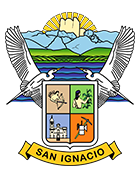 H. AYUNTAMIENTO DE SAN IGNACIODIRECCION DE OBRAS Y SERVICIOS PUBLICOS MUNICIPALESDOCUMENTO PE-01MODELO DE CARTA COMPROMISO DE LA PROPOSICIÓN(ESTE MODELO DEBERÁ ELABORARSE EN PAPEL MEMBRETADO DEL LICITANTE)(LUGAR Y FECHA)NOMBRE Y CARGO DE QUIÉN SUSCRIBE LA CONVOCATORIA:P R E S E N T E.Hago referencia al Licitación Pública  Estatal No. 	, publicado en fecha 		emitida por esa Dependencia a su digno cargo, correspondiente al Concurso No. 		referente a la obra:  		Sobre el particular, el suscrito 	en mi calidad de 	, manifiesto a usted lo siguiente:1.- Declaro bajo protesta de decir verdad que  nuestra  empresa  no  se  encuentra  dentro  de ninguno de los supuestos comprendidos en el artículo 72, 101 y 102 de la Ley de Obras Públicas y Servicios relacionados con las mismas del Estado de Sinaloa.2.- La empresa que represento, propone realizar los trabajos a los que se refiere al concurso, de acuerdo con el proyecto y especificaciones que me fueron proporcionados y con los precios unitarios cuyos montos aparecen en la relación que forma parte de los anexos de esta proposición.3.- Declaro que hemos leído, analizado y considerado al detalle las Bases, las normas y especificaciones de construcción, generales o particulares correspondientes y demás documentación, que nos fue proporcionada por esa Secretaría.4.- Que hemos visitado y examinado con detenimiento el sitio de las obras para observar las peculiaridades del terreno y prever las posibles contingencias que llegaren a presentarse durante el desarrollo de las obras.5.- Que también hemos leído detalladamente el modelo del contrato de obra que nos fue proporcionado, del que manifestamos estar de acuerdo con su contenido y que se ha tomado en consideración al formular el programa de ejecución y los precios unitario que proponemos.6.- Que hemos formulado cuidadosamente todos y cada uno de los precios unitarios que nos solicitaron, tomando en consideración circunstancias tales como tipo de terreno, lluvias, accesibilidad de la obra y otros factores que pudieran influir sobre ellos. Dichos precios se expresan en moneda nacional e incluyen todos los cargos directos, indirectos, financiamiento, utilidad y cargos adicionales.PE-017.- Que si en el concurso resultamos favorecidos con el fallo, nos comprometemos a formalizar y firmar el contrato respectivo en la fecha fijada en las Bases.8.-  Que  nuestro  responsable  técnico  será  el SR. 		 con   cédula profesional  No. 	, expedida por la Dirección General de Profesionales de la S.E.P.9.-   Con base en lo anterior, se integra esta proposición con los documentos descritos en las    Bases, que se encuentran dentro de los dos sobres cerrados de manera inviolable, que se entregan a la Secretaría de Obras Públicas.10.- Que se conoce la Ley de Obras Públicas y Servicios Relacionados con las Mismas y su Reglamento; Ley de Adquisiciones, Arrendamientos y Servicios del Sector Público; Ley de Obras Públicas y Servicios Relacionadas con las Mismas del Estado de Sinaloa y su Reglamento; Ley de Adquisiciones y Administración de Bienes Muebles del Estado de Sinaloa, así como las disposiciones administrativas expedidas en la materia, en todo lo que no se oponga a la Ley, aceptándose en lo conducente a la invitación correspondiente y demás actos que de ella se deriven.11.- Nuestra proposición se presenta con  un  importe  total  de:  $  -  -  -  -  -  -  -  -  -  -  -  -  -  -  - (CON LETRA) ======= con I.V.A. incluido, cuyo desglose y resumen aparecen en el “Catálogo de Conceptos” del anexo PE-03, siendo el plazo de ejecución de 	días naturales contados a partir del aviso de iniciación de los trabajos de la Secretaría dé por escrito al LICITANTE. Así mismo, tomamos conocimiento de que las cantidades de obra son aproximadas, por lo que cualquier aumento o disminución de las mismas, no obliga a la Secretaría a pagar diferentes precios unitarios o compensación alguna.12.- En caso de que el Director General de la empresa no entregue personalmente  las  proposiciones, lo hará un apoderado nuestro, quien exhibirá una carta poder simple en papel membretado, firmada por el representante legal, y con identificación original vigente y copia que lo acredite como tal. La persona que asista a los actos de aperturas en nuestra representación, se identificará debidamente.PE-0113.- Quedamos entendidos, que la entidad verificará que las proposiciones recibidas en el acto de apertura, incluyan la información, documentos y requisitos solicitados en las bases, procediendo a desechar la propuesta cuando se advierte la falla de alguno de ellos o que algún rubro en lo individual esté incompleto.14.- Así mismo, comunico a usted que en caso de otorgarse el contrato respectivo a mi  representada, el que suscribe está facultado para signarlo como lo consta en el instrumento notarial No. 	de fecha 	de 		de 	, otorgado ante el Lic. 		Notario Público No. 	de fecha 		.A T E N T A M E N T ENOMBRE  DE LA EMPRESANOMBRE Y FIRMA DEL REPRESENTANTE LEGALDOCUMENTO PE-02 GARANTÍA DE SERIEDADPARA ASEGURAR LA SERIEDAD DE LA PROPOSICIÓN, EL LICITANTE DEBERÁ ENTREGAR UN CHEQUE CRUZADO DE CUALQUIER INSTITUCIÓN DE CRÉDITO.CHEQUE CRUZADODE CUALQUIER INSTITUCIÓN DE CRÉDITONo. 		DE FECHA   	CONSTITUIDO,	EMITIDO	O	EXPEDIDO	(SEGÚN	EL	CASO),	POR 	POR	UN VALOR DE - - - - - - - - - - - - - - - - - - - - - - - - - - - - - - - - - --$ 	A FAVOR DE LA (SECRETARIA DE ADMINISTRACIÓN Y FINANZAS Y/O DIRECCION DE OBRAS Y SERVICIOS PUBLICOS MUNICIPALES DEL H. AYUNTAMIENTO DE SAN IGNACIO), DE CONFORMIDAD A LO ESTABLECIDO EN EL CONCURSO RESPECTIVO, CUYO DOCUMENTO SE ANEXA Y QUEDA RETENIDO POR LA DIRECCION DE OBRAS Y SERVICIOS PUBLICOS MUNICIPALES.EL DOCUMENTO QUE AMPARA LA GARANTÍA, CUMPLE CON EL PROCEDIMIENTO INDICADO EN LAS INSTRUCCIONES A LOS LICITANTES EN REFERENCIA, TANTO EN SU FORMA COMO EN SU MONTO.ANEXAR LA GARANTÍADEBERÁ PRESENTAR EL PRESENTE ESCRITO EN HOJA MEMBRETADADOCUMENTO PE-03RESUMEN DE PARTIDASY CATALOGO DE CONCEPTOSNota: Se permite presentar el Catalogo de Conceptos y su respectivo Resumen de Partidas en papelería membretada de la compañía, H. AYUNTAMIENTO DE SAN IGNACIODIRECCION DE OBRAS Y SERVICIOS PUBLICOS MUNICIPALESDOCUMENTO PE-04RELACIÓN Y ANÁLISIS DE LOS COSTOS DE LOS MATERIALES VIGENTES DEL MERCADO(GUÍA DE LLENADO)SE ANOTARÁ LA RELACIÓN Y ANÁLISIS DE LOS COSTOS BÁSICOS DE LOS MATERIALES VIGENTES DEL MERCADO A LA FECHA DE LA PROPUESTA, QUE SE REQUIERAN PARA LA EJECUCIÓN DE LOS TRABAJOS.-ENCABEZADO:DEPENDENCIA (SOP)		SE ANOTARA EL NOMBRE DE LA DEPENDENCIA A LA QUE PERTENECE EL PROYECTO.CONCURSO N°	LA CLAVE QUE LE CORRESPONDA.DESCRIPCIÓN DE LA OBRA:		SE ESPECIFICARÁ EL TIPO DE TRABAJOS Y EL LUGAR DONDE SE EFECTUARÁN ESTOS.RAZÓN SOCIAL DEL LICITANTE:		SE ANOTARÁ EL NOMBRE O RAZÓN SOCIAL COMPLETA DEL LICITANTE QUE PRESENTA LA PROPOSICIÓN.FECHA DE PRESENTACIÓN DE LA PROPUESTA	LA  INDICADA	EN	LA	CONVOCATORIA	O	LAMODIFICACIÓN QUE EN SU CASO SE HAYA EFECTUADOFECHA DE INICIO:	INDICA LA FECHA DE INICIO DE LOS TRABAJOSFECHA DE TERMINO:	INDICA LA FECHA DE TERMINACIÓN DE LOS TRABAJOSPLAZO DE EJECUCIÓN:	INDICA LOS DÍAS NATURALES, DE LA DURACIÓN DE LA OBRA.–PIE DE PÁGINA:NOMBRE Y FIRMA DEL LICITANTE:		ESTE	ESPACIO	SERVIRÁ	PARA	QUE	SIGNE	EL REPRESENTANTE LEGAL DE LA LICITANTE..C). - COLUMNAS:CLAVE N°		SE ANOTARÁ EL NUMERO O CLAVE CORRESPONDIENTE DESCRIPCIÓN DE LOS MATERIALES	SE ANOTARÁ LA DESCRIPCIÓN DE LOS MATERIALES,PUESTOS EN EL SITIO DE LOS TRABAJOS, INDICANDO SUS CARACTERÍSTICAS EN FORMA GENÉRICA.UNIDAD:	SE ANOTARÁ LA UNIDAD DE MEDIDA DEL MATERIAL.COSTO (SIN IVA):		SE ANOTARÁ EL COSTO UNITARIO DEL MATERIAL VIGENTE DEL MERCADO AL LA FECHA DE LA PROPUESTA Y SERA CONSIDERADO PUESTO EN EL SITIO DE LOS TRABAJOS SIN I.V.ANOTA.- EL COSTO UNITARIO DEL MATERIAL NO DEBERÁ SER AFECTADO POR EL I.V.AH. AYUNTAMIENTO DE SAN IGNACIODIRECCION DE OBRAS Y SERVICIOS PUBLICOS MUNICIPALESDOCUMENTO PE-05.-TABULADOR DE SALARIOS BASE DE MANO DE OBRA.(GUÍA DE LLENADO)SE ANOTARÁN POR JORNADA DIURNA DE OCHO HORAS LA INTEGRACIÓN DE LOS SALARIOS.-ENCABEZADO:DEPENDENCIA (SOP)		SE ANOTARA EL NOMBRE DE LA DEPENDENCIA A LA QUE PERTENECE EL PROYECTO.CONCURSO N°	LA CLAVE QUE LE CORRESPONDA.DESCRIPCIÓN DE LA OBRA		SE ESPECIFICARÁ EL TIPO DE TRABAJOS Y EL LUGAR DONDE SE EFECTUARÁN ESTOS.RAZÓN SOCIAL DEL LICITANTE:	SE ANOTARÁ EL NOMBRE O RAZÓN SOCIAL COMPLETA DEL LICITANTE QUE PRESENTA LA PROPOSICIÓN.FECHA DE PRESENTACIÓN DE LA PROPUESTA	LA INDICADA EN LA CONVOCATORIA O LAMODIFICACIÓN QUE EN SU CASO SE HAYA EFECTUADOFECHA DE INICIO:	INDICA LA FECHA DE INICIO DE LOS TRABAJOSFECHA DE TERMINO:	INDICA LA FECHA DE TERMINACIÓN DE LOS TRABAJOSPLAZO DE EJECUCIÓN:	INDICA LOS DÍAS NATURALES, DE LA DURACIÓN DE LA OBRA.– PIE DE PÁGINA:NOMBRE Y  FIRMA DEL LICITANTE:		ESTE	ESPACIO	SERVIRÁ	PARA	QUE	SIGNE	EL REPRESENTANTE LEGAL DE LA LICITANTE.– COLUMNAS:CLAVE N°.:		SE ANOTARÁ EN LA COLUMNA LA CLAVE O NÚMERO CORRESPONDIENTE A LA CATEGORÍA.CATEGORÍAS:	SE ANOTARA LA CATEGORÍA DEL PERSONAL DE MANO DE OBRA, INCLUYENDO LOS OPERADORES DE  LA MAQUINARIA Y EQUIPO PARA SU ESTUDIO, AUN CUANDO ESTOS SE HAYAN CONSIDERADO DENTRO DE LOS COSTOS HORARIOS.SALARIO TABULADO:	SE ANOTARA EL CONSIDERADO PARA CADA CATEGORÍA DE ACUERDO A LOS COSTOS REALES QUE PREVALEZCAN EN LA ZONA DONDE SE EJECUTARAN LOS TRABAJOS (DE LA TABLA EN EL DOCUMENTO PE-06.)FACTOR DE SALARIO REAL:	EL QUE RESULTE DE INCLUIR LAS PRESTACIONES DERIVADAS DE LA LEY FEDERAL DEL TRABAJO, DE LA LEY DEL SEGURO SOCIAL, DE LA LEY DEL INSTITUTO DEL FONDO NACIONAL DE LA VIVIENDA PARA LOS TRABAJADORESSALARIO REAL:		SE OBTIENE  DE  MULTIPLICAR  EL  SALARIO  TABULADO POR EL FACTOR DE SALARIO REALU.M.A. = 84.49SALARIOPREST.PE-06. TABLA DE CÁLCULO DEL FACTOR DE SALARIO REALLEY I.M.S.S.	LEYINFONAVITTOTAL DEFACTORCLAVE	CATEGORÍATABULADO (Sn)SALARIOBASE DEART.	ART.	ART. 106	ART.	ART.	ART. 168	ART.CUOTASCUOTAS$(Ps) EN FRACCIÓN DECIMALSALARIO REAL (Fsr)EJEMPLO: SOLAMENTE ILUSTRATIVOSE ANOTARA EL COSTO REAL QUE PREVALEZCA EN LA ZONA PARA CADA CATEGORÍAEL 7.5888% COMO MÁXIMO	SOBRE SALARIO BASE DE COTIZACIÓN SEGÚN LEY IMSS.EL	1.10% SOBRE LA DIF. 3SMGDFEL 1.75% SOBRE SALARIO BASE DE COTIZACIÓN SEGÚN LEY DEL IMSS	PARA SALARIOS MAYORES		AL MÍNIMOEL	1.00% SOBRE SALARIO BASE DE COTIZACIÓN SEGÚN		LEY DEL IMSSEL 5% SOBRE SALARIO BASE DE COTIZACIÓN SEGÚN	LEY INFONAVITRESULTADO	DEAPLICAR	LA FORMULA INDICADA EN EL DOCUMENTO PE- 05.SE ANOTARA EL Nº O CLAVE	ASIGNADA CORRESPONDIENTESE ENLISTARAN TODAS	LAS CATEGORÍAS DE PERSONAL DE MANO DE OBRA,EL FACTOR POR PRESTACIONES DE LA LEY FEDERAL DEL TRABAJO (DE DOCUMENTO PT-11.TP/DICALSE OBTIENE DE MULTIPLICAR ELEL 1.05% SOBRE SALARIO BASE DE COTIZACIÓN SEGÚN LEY DEL IMSS	PARA SALARIOS MAYORES		AL MÍNIMOEL 20.40% SOBRE SALARIO MÍNIMO DEL DF.EL 0.70% SOBRE SALARIO BASE DE COTIZACIÓN SEGÚN LEY IMSS PARA SALARIOS MAYORES	AL MÍNIMOEL	2.00% SOBRE SALARIO BASE DE COTIZACIÓN SEGÚN		LEY DEL IMSSEL 3.15% SOBRE SALARIO BASE DE COTIZACIÓN SEGÚN LEY DEL IMSS	PARA SALARIOS MAYORES		AL MÍNIMO.SUMA	DECUOTAS     DELIMSS	EINFONAVITFRACCIÓN DECIMAL      DEDIVIDIR	ELTOTAL	DE CUOTAS ENTRE	EL SALARIO BASE DE COTIZACIÓN, EL RESULTADO DE	LAFORMULA SE APLICA	ENINCLUYENDO OPERADORES DE LA MAQUINARIAAUN	CUANDO ESTOS SE HAYAN INCLUIDO EN LOS COSTOS HORARIOSSALARIOTABULADO POR LAS PRESTACIONES DE LA L.F.T.EN CASO DE TENER VARIACIÓN CON LA PRIMA DE RIESGO DEL TRABAJO, DEBERÁ PRESENTAR COPIA DE LA MODIFICACIÓN PRESENTADA ANTE EL I.M.S.S.DOCUMENTOPT-11A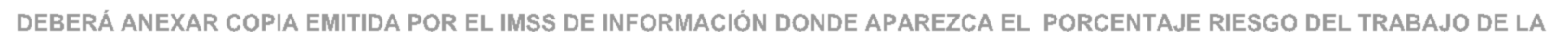 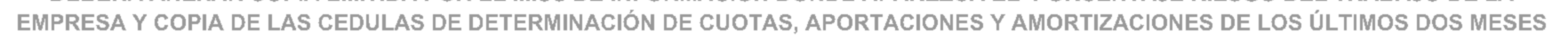 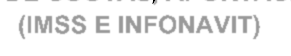 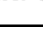 H. AYUNTAMIENTO DE SAN IGNACIODIRECCION DE OBRAS Y SERVICIOS PUBLICOS MUNICIPALESDOCUMENTO PE-06.-TABLA DE CÁLCULO DEL FACTOR DE SALARIO REAL.(GUÍA DE LLENADO)SE ANOTARÁN POR JORNADA DIURNA DE OCHO HORAS LA INTEGRACIÓN DE LOS SALARIOS.-ENCABEZADO:DEPENDENCIA (SOP)		SE ANOTARA EL NOMBRE DE LA DEPENDENCIA A LA QUE PERTENECE EL PROYECTO.CONCURSO N°	LA CLAVE QUE LE CORRESPONDA.DESCRIPCIÓN DE LA OBRA		SE ESPECIFICARÁ EL TIPO DE TRABAJOS Y EL LUGAR DONDE SE EFECTUARÁN ESTOS.RAZÓN SOCIAL DEL LICITANTE:	SE ANOTARÁ EL NOMBRE O RAZÓN SOCIAL COMPLETA DEL LICITANTE QUE PRESENTA LA PROPOSICIÓN.FECHA DE PRESENTACIÓN DE LA PROPUESTA	LA INDICADA EN LA CONVOCATORIA O  LAMODIFICACIÓN QUE EN SU CASO SE HAYA EFECTUADOFECHA DE INICIO:	INDICA LA FECHA DE INICIO DE LOS TRABAJOSFECHA DE TERMINO:	INDICA LA FECHA DE TERMINACIÓN DE LOS TRABAJOSPLAZO DE EJECUCIÓN:	INDICA LOS DÍAS NATURALES, DE LA DURACIÓN DE LA OBRA.– PIE DE PÁGINA:NOMBRE Y  FIRMA DEL LICITANTE:	ESTE ESPACIO SERVIRÁ PARA QUE SIGNE EL REPRESENTANTE LEGAL DE LA LICITANTE.– COLUMNAS:CLAVE N°.:		SE ANOTARÁ EN LA COLUMNA LA CLAVE O NÚMERO CORRESPONDIENTE A LA CATEGORÍA.CATEGORÍAS:	LA CATEGORÍA DEL PERSONAL DE MANO DE OBRA, INCLUYENDO LOS OPERADORES DE LA MAQUINARIA Y EQUIPO PARA SU ESTUDIO, AUN CUANDO ESTOS SE HAYAN CONSIDERADO DENTRO DE LOS COSTOS HORARIOS.SALARIO TABULADO:	SE ANOTARA EL CONSIDERADO PARA CADA CATEGORÍA DE ACUERDO A LOS COSTOS REALES QUE PREVALEZCAN EN LA ZONA DONDE SE EJECUTARAN LOS TRABAJOS (DE LA TABLA DE CUOTAS DOCUMENTO PE-06.)FACTOR DE SALARIO REAL:	EL QUE RESULTE DE INCLUIR LAS PRESTACIONES DERIVADAS DE LA LEY FEDERAL DEL TRABAJO, DE LA LEY DEL SEGURO SOCIAL, DE LA LEY DEL INSTITUTO DEL FONDO NACIONAL DE LA VIVIENDA PARA LOS TRABAJADORESSALARIO REAL:		SE OBTIENE DE MULTIPLICAR EL  SALARIO TABULADO	POR EL FACTOR DE SALARIO REALTABLA DE CALCULO DEL FACTOR DEL SALARIO REAL: EN LAS DIFERENTES COLUMNAS QUE INTEGRAN ESTA TABLA, SEDEBERÁN ANOTAR LOS CARGOS QUE SE EMPLEARON DE BASE PARA DETERMINAR EL FACTOR DE SALARIO REAL.DOCUMENTO PE-07LISTADO DE INSUMOS QUE INTERVIENEN EN LA INTEGRACIÓN DE LA PROPUESTA:MANO DE OBRAMAQUINARIA Y EQUIPO DE CONSTRUCCIÓNMATERIALES Y EQUIPO DE INSTALACIÓN PERMANENTE(GUÍA DE LLENADO)SE ANOTARÁ LA TOTALIDAD DE LOS INSUMOS CONSIDERADOS CON LA DESCRIPCIÓN DE CADA UNO DE ELLOS, INDICANDO LAS CANTIDADES A UTILIZAR, CON SUS RESPECTIVAS UNIDADES DE MEDICIÓN Y SUS IMPORTES.-ENCABEZADO:DEPENDENCIA (SOP)		SE ANOTARA EL NOMBRE DE LA DEPENDENCIA A LA QUE PERTENECE EL PROYECTO.CONCURSO N°	LA CLAVE QUE LE CORRESPONDA.DESCRIPCIÓN DE LA OBRA:		SE ESPECIFICARÁ EL TIPO DE TRABAJOS Y EL LUGAR DONDE SE EFECTUARÁN ESTOS.RAZÓN SOCIAL DEL LICITANTE:	SE ANOTARÁ EL NOMBRE O RAZÓN SOCIAL COMPLETA DEL LICITANTE QUE PRESENTA LA PROPOSICIÓN.FECHA DE PRESENTACIÓN DE LA PROPUESTA	LA INDICADA EN LA CONVOCATORIA O  LAMODIFICACIÓN QUE EN SU CASO SE HAYA EFECTUADOFECHA DE INICIO:	INDICA LA FECHA DE INICIO DE LOS TRABAJOSFECHA DE TERMINO:	INDICA LA FECHA DE TERMINACIÓN DE LOS TRABAJOSPLAZO DE EJECUCIÓN:	INDICA LOS DÍAS NATURALES, DE LA DURACIÓN DE LA OBRA.– PIE DE PÁGINA:NOMBRE Y FIRMA DEL LICITANTE:	ESTE ESPACIO SERVIRÁ PARA QUE SIGNE EL REPRESENTANTE LEGAL DE LA LICITANTE.- TEXTO:CLAVE N°:		SE ANOTARÁ EN LA COLUMNA LA CLAVE O NÚMERO CORRESPONDIENTE.MATERIALES Y EQUIPO DE:	SE ANOTARÁ EL LISTADO DEL MATERIAL O DELINSTALACIÓN PERMANENTE:	EQUIPO DE INSTALACIÓN PERMANENTE REQUERIDO PARA EFECTUAR LOS TRABAJOSMANO DE OBRA:	SOLAMENTE SE DEBERÁ INCLUIR OPERADORES DE MAQUINARIA Y EQUIPO SI SE OPTA POR MANEJARLOS POR SEPARADOS DE LOS COSTOS HORARIOS,MAQUINARIA Y EQUIPO:	SE ANOTARÁ EL LISTADO DE MAQUINARIA Y EQUIPO REQUERIDOS PARA EFECTUAR LOS TRABAJOS. SOLAMENTE SE DEBERÁ INCLUIR OPERADORES DE MAQUINARIA Y EQUIPO SI SE OPTA POR MANEJARLOS POR SEPARADOS DE LOS COSTOS HORARIOS.UNIDAD:	SE CONSIDERA POR JORNADA.DOCUMENTO PE-07CANTIDAD	SE INCLUIRÁ EL NUMERO DE JORNADAS NECESARIAS DE 8 HRS.PARA LA EJECUCIÓN DE LOS TRABAJOSIMPORTE	EL IMPORTE QUE RESULTE Y SERA EL MISMO REFLEJADO EN LOS PROGRAMAS DE EROGACIONES DE UTILIZACIÓN CORRESPONDIENTES.SUMA:	SE INDICARA LA SUMA TOTAL DE LOS IMPORTES, ESTE SERA ACORDE CON LOS PROGRAMAS DE EROGACIONES DE UTILIZACIÓN CORRESPONDIENTES..H. AYUNTAMIENTO DE SAN IGNACIO DIRECCION DE OBRAS Y SERVICIOS PUBLICOS MUNICIPALESCONCURSO N°: DESCRIPCIÓN DE LA OBRA:DOCUMENTO PE-08RAZÓN SOCIAL DEL LICITANTE FECHA DE PRESENTACIÓN DE LA PROPUESTA:FECHA DE INICIO:FECHA DE TERMINACIÓN: PLAZO DE EJECUCIÓN:HOJA: DE:PE-08. ANÁLISIS, CALCULO E INTEGRACIÓN DE LOS COSTOS HORARIOS DE LA MAQUINARIA Y EQUIPO DE CONSTRUCCIÓNEQUIPO No.	DESCRIPCIÓN DEL EQUIPODATOS GENERALES:TIPO DE COMBUSTIBLE :	 	GASOLINA	 	DIESEL	 	OTRO    	( Pm )   PRECIO DE LA MÁQUINA	$	( HP )	POTENCIA NOMINAL	HP( Pn )   VALOR DE LAS LLANTAS	$	( Fo )	FACTOR DE OPERACIÓN( Pa)   VALOR DE EQUIP. ACC. O/Y PZAS. ESP.	$	( HPop )   POTENCIA DE OPERACIÓN ( HP x Fo )	HP( Vm)   VALOR DE LA MÁQUINA			$	( Gh )	CANTIDAD DE COMBUSTIBLE			LITROS/ HR. ( Vr )   VALOR DE RESCATE	 Vm	$	( Pc )	PRECIO DEL COMBUSTIBLE	 		LITRO( Ve )  VIDA ECONÓMICA	HORAS	(  C )	CAPACIDAD DEL CARTER	LITROS(Ed)    EDAD	AÑOS	(  t )	HORAS ENTRE CAMBIO DE LUBRICANTE	HORAS( IC )  INDICADOR ECONÓMICO	( Ah )	CANTIDAD DE LUBRICANTE	LITROS/HR.(  i  )    TASA DE INTERES ANUAL	( Pa )	COSTO DEL LUBRICANTE	LITRO( Hea )   HORAS EFECTIVAS POR AÑO	HORAS	( Vn )	VIDA DE LAS LLANTAS	HORAS (  IES)    INDICADOR ESPECIFICO SEGUROS		(  Va  )     VIDA DEL EQUIP. ACC. Y/O PZAS. ESP.	HORAS(  s  )    PRIMA ANUAL PROMEDIO			(  Ht  )       HORAS EFECTIVAS POR TURNO	HORAS (  Ko  )   MANTENIMIENTO MAYOR Y MENOR		%	( Sr )        SALARIOS POR TURNO	TURNO (  Ga  )   CONSUMO ENTRE CAMBIO DE LUB. =C/t	LITROS/HR.I.- CARGOS FIJOS :I.1.- DEPRECIACIÓN	D = ( Vm - Vr ) / Ve	=I.2.- INVERSIÓN	Im = ( Vm + Vr ) i / 2 Hea	=I.3.- SEGUROS	Sm = ( Vm+ Vr ) s / 2 Hea	=I.4.- MANTENIMIENTO	Mm = Ko x D	=( 1 ) SUMA CARGOS FIJOSII.- CONSUMOS :II.1.- COMBUSTIBLES	Co = Gh x Pc	=II.2.- OTRAS FUENTES DE ENERGIA	=II.3.- LUBRICANTES	Lb=(Ah+Ga) Pa	=II.4.- LLANTAS	N = Pn /Vn =	=II.5.- EQUIP. ACC. Y/O PZAS. ESP.	Ae = Pa /Va =	=( 2 ) SUMA CONSUMOSDOCUMENTO PE-08.-ANÁLISIS, CÁLCULO E INTEGRACIÓN DE LOS COSTOS HORARIOS DE LA MAQUINARIA Y EQUIPO DE CONSTRUCCIÓN.(GUÍA DE LLENADO)DEBIENDO CONSIDERAR ÉSTOS, PARA EFECTOS DE EVALUACIÓN, CON COSTOS Y RENDIMIENTOS DE MÁQUINAS Y EQUIPOS NUEVOS. ANEXAR COPIA DEL INDICADOR ECONÓMICO MÁS LOS PUNTOS DE SOBRECOSTOS QUE GENERAN UNA TASA DE INTERÉS, A UTILIZAR, EMITIDA POR UNA INSTITUCIÓN FINANCIERA (CARTA DE INSTITUCIÓN FINANCIERA QUE AVALE LA TASA DE INTERÉS).-ENCABEZADO:DEPENDENCIA (SOP)		SE ANOTARA EL NOMBRE DE LA DEPENDENCIA A LA QUE PERTENECE EL PROYECTO.CONCURSO N°	LA CLAVE QUE LE CORRESPONDA.DESCRIPCIÓN DE LA OBRA		SE ESPECIFICARÁ EL TIPO DE TRABAJOS Y EL LUGAR DONDE SE EFECTUARÁN ESTOS.RAZÓN SOCIAL DEL LICITANTE:	SE ANOTARÁ EL NOMBRE O RAZÓN SOCIAL COMPLETA DEL LICITANTE QUE PRESENTA LA PROPOSICIÓN.FECHA DE PRESENTACIÓN DE LA PROPUESTA	LA  INDICADA	EN	LA	CONVOCATORIA	O	LAMODIFICACIÓN QUE EN SU CASO SE HAYA EFECTUADO.FECHA DE INICIO:	INDICA LA FECHA DE INICIO DE LOS TRABAJOSFECHA DE TERMINO:	INDICA LA FECHA DE TERMINACIÓN DE LOS TRABAJOSPLAZO DE EJECUCIÓN:	INDICA LOS DÍAS NATURALES, DE LA DURACIÓN DE LA OBRA.–PIE DE PÁGINA:NOMBRE Y FIRMA DEL LICITANTE:		ESTE	ESPACIO	SERVIRÁ	PARA	QUE	SIGNE	EL REPRESENTANTE LEGAL DE LA LICITANTE.-TEXTO:CLAVE O NUMERO DE MAQUINARIA:	EL NÚMERO QUE LE CORRESPONDADESCRIPCIÓN DEL EQUIPO:		NOMBRE, MARCA Y CARACTERÍSTICAS PARTICULARES Y GENERALES DE LA MAQUINARIA, (SU POTENCIA, TIPO DE MOTOR Y ELEMENTOS DE QUE CONSTE).- DATOS GENERALES:TIPO DE COMBUSTIBLE:	INDICAR EL TIPO DE COMBUSTIBLE UTILIZADO POR LA MAQUINARIA.(Pm) PRECIO DEL EQUIPO:	EL COSTO COMERCIAL DE ADQUISICIÓN DE LA MÁQUINA CONSIDERADA COMO NUEVA CON TODOS SUS EQUIPAMIENTOS ACCESORIOS Y/O PIEZAS ESPECIALES; SIN INCLUIR I.V.A.(Pn) VALOR DE LAS LLANTAS:	EN SU CASO SE ANOTARÁ EL PRECIO DE ADQUISICIÓN DE LAS LLANTAS, CONSIDERANDO EL VALOR DE LLANTAS NUEVAS.(Pa) VALOR DE EQUIP. ACC Y/O PZAS ESP.	EN SU CASO SE ANOTARÁ EL PRECIO DE ADQUISICIÓN DELOS EQUIPAMIENTOS ACCESORIOS Y/O PIEZAS ESPECIALES, CONSIDERANDO EL VALOR DE ESTOS COMO NUEVOS.(Vm) VALOR DE LA MÁQUINA:		ES EL VALOR DE LA MÁQUINA, CONSIDERÁNDOSE COMO NUEVA DESCONTANDO EL PRECIO DE LAS LLANTAS, EQUIPAMIENTOS ACCESORIOS Y/O PIEZAS  ESPECIALES  EN SU CASO.(Vr) VALOR DE RESCATE:		REPRESENTA EL VALOR DE RESCATE DE LA MÁQUINA QUE EL LICITANTE CONSIDERE RECUPERAR POR SU VENTA, AL TÉRMINO DE SU VIDA ECONÓMICA.DOCUMENTO PE-08(Ve) VIDA ECONÓMICA:	SE ANOTARÁ LA VIDA ECONÓMICA DE LA MÁQUINA EXPRESADO EN HORAS EFECTIVAS DE TRABAJO.(IC) INDICADOR ECONÓMICO:	SE ANOTARÁ UN INDICADOR ECONÓMICO ESPECIFICO.TASA DE INTERÉS ANUAL:	SE ANOTARÁ EN FRACCIÓN DECIMAL LA TASA DE INTERÉS ANUAL. (REFERIDA AL INDICADOR FINANCIERO MAS LOS PUNTOS DE SOBRECOSTOS EMITIDO POR UNA INSTITUCIÓN FINANCIERA A LA FECHA DE LA PROPUESTA).(Hea) HORAS EFECTIVAS POR AÑO:		SE ANOTARÁ EL NÚMERO DE HORAS EFECTIVAS DE TRABAJO DE LA MÁQUINA, POR AÑO.(IES) INDICADOR ESPECIFICO SEGUROS:	SE ANOTARÁ INDICADOR ECONÓMICO ESPECIFICO DELMERCADO DE SEGUROS.PRIMA ANUAL PROMEDIO:		SE ANOTARÁ EN FRACCIÓN DECIMAL LA TASA PROMEDIO DE SEGUROS.(Ko) MANTENIMIENTO MAYOR Y MENOR:	SE ANOTARÁ EL COEFICIENTE ADECUADO DE ACUERDO ALTIPO DE LA MÁQUINA Y LAS CARACTERÍSTICAS DEL TRABAJO.(HP) POTENCIA NOMINAL:	SE	ANOTARÁN	LOS	HP	DEL	O	LOS	MOTORES ESPECIFICADOS POR EL FABRICANTE DEL EQUIPO.(Fo) FACTOR DE OPERACIÓN:	SE ANOTARÁ EL FACTOR DE OPERACIÓN ADECUADO PARA EL MOTOR DE LA MÁQUINA.(HPop) POTENCIA DE OPERACIÓN (HP x Fo):	SE ANOTARÁ LA POTENCIA DE OPERACIÓN, COMOPRODUCTO DE LA POTENCIA NOMINAL POR EL FACTOR DE OPERACIÓN.(Gh) CANTIDAD DE COMBUSTIBLE:	SE ANOTARÁ LA CANTIDAD DE COMBUSTIBLE UTILIZADO POR HORA EFECTIVA DE TRABAJO.(Pc) PRECIO DEL COMBUSTIBLE:	SE ANOTARÁ EL PRECIO DEL COMBUSTIBLE PUESTO EN LA MÁQUINA, SIN IVA.(C) CAPACIDAD DEL CARTER:	SE ANOTARÁ LA CAPACIDAD DEL CÁRTER (RECIPIENTE DE LUBRICANTE) DE LA MÁQUINA.HORAS ENTRE CAMBIO DE LUBRICANTE:	SE ANOTARÁ EL NÚMERO DE HORAS ENTRE CAMBIOSSUCESIVOS DE LUBRICANTE.(Ga) CONSUMO ENTRE CAMBIOS DE LUB:	ESTÁ DETERMINADA POR LA CAPACIDAD DEL RECIPIENTEDENTRO DE LA MÁQUINA Y LOS TIEMPOS ENTRE CAMBIOS SUCESIVOS DE ACEITES.(Ah) CANTIDAD DE LUBRICANTE:	REPRESENTA LA CANTIDAD DE ACEITES LUBRICANTES CONSUMIDOS POR HORA EFECTIVA DE TRABAJO.(Pa) COSTO DEL LUBRICANTE:	SE ANOTARÁ EL PRECIO DEL LUBRICANTE PUESTO EN EL EQUIPO, SIN IVA.(Vn) VIDA DE LAS LLANTAS:		SE ANOTARÁN LAS HORAS DE VIDA ECONÓMICA DE LAS LLANTAS TOMANDO EN CUENTA LAS CONDICIONES DE TRABAJO IMPUESTAS A LAS MISMAS.(Va) VIDA DEL EQUIP. ACC Y/O PZAS ESP:	SE ANOTARÁN LAS HORAS DE VIDA ECONÓMICA DE LOSEQUIPAMIENTOS ACCESORIOS Y/O PIEZAS ESPECIALES TOMANDO EN CUENTA LAS CONDICIONES DE TRABAJO IMPUESTAS A LAS MISMAS.(Ht) HORAS EFECTIVAS POR TURNO:		SE ANOTARÁN LAS HORAS EFECTIVAS DE TRABAJO DE LA MÁQUINA DENTRO DEL TURNO.(Sr) SALARIOS POR TURNO:		SE ANOTARÁN LOS SALARIOS REALES POR TURNO DEL PERSONAL NECESARIO PARA OPERAR LA MÁQUINA, EN JORNAL DE 8 HRS.NOTA:1.- SE PODRÁ OPTAR POR MANEJAR POR SEPARADO LA OPERACIÓN DE LA MAQUINARIA, SIENDO EN ESTE CASO QUE SE DEBERÁN REFLEJAR DICHOS OPERADORES EN EL LISTADO DE INSUMO Y PROGRAMA DE UTILIZACIÓN DE LA MANO DE OBRA ASÍ COMO EN TODOS LOS DOCUMENTOS DE ESTUDIO DE SALARIO REAL. (DOCS. PT-11A, PT-12A, PT-14A, PE-05, PE-06, PE-07A Y PE-15A)2.- SI SE OPTA POR MANEJARLOS DENTRO DEL COSTO HORARIO COMO LO INDICA EL FORMATO SE INCLUIRÁN ESTOS OPERADORES SOLAMENTE EN LOS DOCUMENTOS DE ESTUDIO DE SALARIOS Y NO EN LOS LISTADOS DE MANO DE OBRA Y PROGRAMA DE UTILIZACIÓN DE LA MANO DE OBRA. (SOLAMENTE EN DOCS. PT-12A, PE-05 Y PE-06)ESTO ES CON EL FIN DE QUE LOS PROGRAMAS DE EROGACIONES DE UTILIZACIÓN DE LA MANO DE OBRA, EQUIPO, MATERIALES Y EQUIPO DE INSTALACIÓN PERMANENTE, EN SUMA COINCIDAN CON LOS LISTADOS DE INSUMOS Y CON EL COSTO DIRECTO DE LA OBRAH. AYUNTAMIENTO DE SAN IGNACIODIRECCION DE OBRAS Y SERVICIOS PUBLICOS MUNICIPALESDOCUMENTO PE-09ANÁLISIS, CÁLCULO E INTEGRACIÓN DE LOS COSTOS INDIRECTOS.(GUÍA DE LLENADO)SE IDENTIFICARÁN LOS CORRESPONDIENTES A LOS DE ADMINISTRACIÓN DE OFICINAS DE CAMPO Y LOS DE OFICINAS CENTRALESA).-ENCABEZADO:DEPENDENCIA (SOP)		SE ANOTARA EL NOMBRE DE LA DEPENDENCIA A LA QUE PERTENECE EL PROYECTO.CONCURSO N°	LA CLAVE QUE LE CORRESPONDA.DESCRIPCIÓN DE LA OBRA		SE ESPECIFICARÁ EL TIPO DE TRABAJOS Y EL LUGAR DONDE SE EFECTUARÁN ESTOS.RAZÓN SOCIAL DEL LICITANTE:		SE ANOTARÁ EL NOMBRE O RAZÓN SOCIAL COMPLETA DEL LICITANTE QUE PRESENTA LA PROPOSICIÓN.FECHA DE PRESENTACIÓN DE LA PROPUESTA	LA  INDICADA   EN    LA	CONVOCATORIA  O	LA MODIFICACIÓNQUE EN SU CASO SE HAYA EFECTUADO.FECHA DE INICIO:	INDICA LA FECHA DE INICIO DE LOS TRABAJOSFECHA DE TERMINO:	INDICA LA FECHA DE TERMINACIÓN DE LOS TRABAJOSPLAZO DE EJECUCIÓN:	INDICA LOS DÍAS NATURALES, DE LA DURACIÓN DE LA OBRA.– PIE DE PAGINANOMBRE Y FIRMA DEL LICITANTE:	ESTE ESPACIO SERVIRÁ PARA QUE SIGNE EL REPRESENTANTELEGAL DE LA LICITANTE.- TEXTO:HONORARIOS, SUELDOS Y PRESTACIONES:EL LICITANTE DEBERÁ PRESENTAR EL ANÁLISIS DETALLADO DE LOS COSTOS INDIRECTOS NECESARIOS PARA LA EJECUCIÓN DE LOS TRABAJOS NO INCLUIDOS EN LOS CARGOS DIRECTOS.PARA ILUSTRAR LO CONCERNIENTE A LA OBLIGACIÓN DEL LICITANTE DE PRESENTAR EL DESGLOSE DE LOS GASTOS GENERALES NECESARIOS PARA LA EJECUCIÓN DE LOS TRABAJOS, NO INCLUIDOS EN LOS CARGOS DIRECTOS, MÁS FRECUENTES (NO LIMITATIVOS) QUE PODRÁN TOMARSE EN CONSIDERACIÓN PARA INTEGRAR LOS COSTOS INDIRECTOS Y QUE PUEDEN APLICARSE INDISTINTAMENTE A LA ADMINISTRACIÓN CENTRAL, A LA ADMINISTRACIÓN DE LA OBRA, O A AMBAS SEGÚN EL CASO, LOS CUALES SE ENUNCIAN A CONTINUACIÓN:PERSONAL DIRECTIVOPERSONAL TÉCNICOPERSONAL ADMINISTRATIVOCUOTA PATRONAL DEL SEGURO SOCIAL E INFONAVIT PARA LOS CONCEPTOS A, B Y C.PRESTACIONES QUE OBLIGA LA LEY FEDERAL DEL TRABAJO PARA LOS CONCEPTOS A, B Y C. F	PASAJES Y VIÁTICOS PARA LOS CONCEPTOS A, B Y C.G-	LOS QUE DERIVEN DE LA SUSCRIPCIÓN DE CONTRATOS DE TRABAJO, PARA LOS CONCEPTOS A, B Y C.DEPRECIACIÓN, MANTENIMIENTO Y RENTASEDIFICIOS Y LOCALESLOCALES DE MANTENIMIENTO Y GUARDA C	BODEGASINSTALACIONES GENERALESEQUIPOS, MUEBLES Y ENSERESDEPRECIACIÓN O RENTA, Y OPERACIÓN DE VEHÍCULOS G	CAMPAMENTOSH. AYUNTAMIENTO DE SAN IGNACIODIRECCION DE OBRAS Y SERVICIOS PUBLICOS MUNICIPALESDOCUMENTO PE-09.-SERVICIOSA	CONSULTORES, ASESORES, SERVICIOS Y LABORATORIOS B	ESTUDIOS E INVESTIGACIONESFLETES Y ACARREOSDE CAMPAMENTOSDE EQUIPO DE CONSTRUCCIÓNC-	DE PLANTAS Y ELEMENTOS PARA INSTALACIONES D	DE MOBILIARIOGASTOS DE OFICINAPAPELERÍA Y ÚTILES DE ESCRITORIOCORREOS, FAX, TELÉFONOS, TELÉGRAFOS, RADIO. C	EQUIPO DE COMPUTACIÓNSITUACIÓN DE FONDOSCOPIAS Y DUPLICADOSLUZ, GAS Y OTROS CONSUMOS G	GASTOS DE EL CONCURSOCAPACITACIÓN Y ADIESTRAMIENTO-SEGURIDAD E HIGIENE-SEGUROS Y FIANZASPRIMAS POR SEGUROSPRIMAS POR FIANZASTRABAJOS PREVIOS Y AUXILIARESA	CONSTRUCCIÓN Y CONSERVACIÓN DE CAMINOS DE ACCESO B	MONTAJES Y DESMANTELAMIENTO DE EQUIPOC	CONSTRUCCIÓN DE INSTALACIONES GENERALESDE CAMPAMENTOSDE EQUIPO DE CONSTRUCCIÓNDE PLANTAS Y ELEMENTOS PARA INSTALACIONES.N.A.	NO APLICAN PARA DICHO RUBROEJEMPLO: SOLAMENTE ILUSTRATIVORAZÓN SOCIAL DEL LICITANTEFECHA DE PRESENTACIÓN DE LA PROPUESTA: FECHA DE INICIO:FECHA DE TERMINACIÓN:	PLAZO DE EJECUCIÓN:PE-10. ANÁLISIS DE LOS COSTOS DE FINANCIAMIENTOLA SUMA DEL TOTAL DEHOJA: DE:C O N C E P T O	MESABRIL	MAYO	JUNIOLAS ESTIMACIONES DE BE SER IGUAL AL IMPORTE DE LA PROPUESTA SIN INCLUIR EL I.V.A.JULIOTOTALSE INDICARA EL IMPORTE POR CONCEPTO DE ANTICIPO SEGÚNMONTO DE ESTIMACIÓNINGRESOSESTIMACIONES DE OBRASE INDICARAN LOS IMPORTES DELAS ESTIMACIONES DE ACUERDO AL PROGRAMA DE OBRA, QUEDANDO EL INICIO DEL COBRO  DE  LA 1ª. ESTIMACIÓN  A$ 225,000.00	$ 685,000.00	$ 590,000.00	$ 1’500,000.00ANTICIPOSINGRESOS ACUMULADOSEL ANTICIPO SERA EL INDICADO EN LAS BASES Y SE APLICARA AL MONTO	DE	LA$ 525,000.00$ 525,000.00	$ 671,250.00	$ 1’116,500.00	$ 1’500,000.00SE INDICARA EL IMPORTE DE ESTIMACIÓN CON ANTICIPO AMORTIZADOEGRESOSPROPUESTA SIN I.V.A.SE ACUMULARAN EL IMPORTE DEL ANTICIPO MAS LAS ESTIMACIONES CON ANTICIPO AMORTIZADOSE ANOTARAN LOS IMPORTES DE LOS EGRESOS A COSTO DIRECTO DE ACUERDO A PROGRAMASE ANOTARAN LOS IMPORTES AFECTANDO LOS COSTOS DIRECTOS POR EL % DE INDIRECTO ESTUDIADOCOSTO DIRECTO	$ 180,000.00	$ 548,000.00	$ 472,000.00	$ 0.00	$ 1’200,000.00COSTO INDIRECTO	$ 18,000.00	$ 54,800.00	$ 47,200.00	$ 0.00	$ 120,000.00COSTO DIRECTO + COSTO INDIRECTO	$ 198,000.00	$ 602,800.00	$ 519,200.00	$ 0.00	$ 1’320,000.00EGRESOS ACUMULADOS	$ 198,000.00	$ 800,800.00	$ 1’320,000.00	$ 1’320,000.00SE SUMARA EL COSTO DIRECTO MAS INDIRECTOSSE ANOTARA LA DIFERENCIA ENTRE INGRESOS MENOS EGRESOSSE ANOTARA EL IMPORTE DE LOS INGRESOS ACUMULADOS- EGRESOS ACUMULADOSSE INDICARAN LOS IMPORTES PARCIALES DE APLICAR LA TASDIFERENCIA ENTRE INGRESOS Y EGRESOSACUMULADOS$ 327,000.00	$ ‐129,550.00	$ ‐203,500.00	$ 180,000.00A DE INTERÉS ( INDICADOR ECONÓMICO ANUAL / 12 MESES ) POR EL IMPORTE DE LA DIFERENCIA. ENTRE INGRESOS YCOSTO FINANCIAMIENTO PARCIAL (INTERESES)	$ 1,321.63	$ ‐1,603.18	$ ‐2,518.31	$ 727.50EGRESOSCOSTOS FINANCIAMIENTO ACUMULADOS	$ 1,321.63	$ ‐281.56	$ ‐2,799.87	$ ‐2,072.37	$ ‐2,072.37INDICADOR ECONÓMICO: PUEDE SER TIIE, CETES, TIIP ETC.TASA DE INTERÉS: SOLO EJEMPLO (TASA PASIVA= 4.85% TIIE) PARA EL INTERÉS A FAVOR (TASA ACTIVA= 4.85%+10) PARA EL INTERÉS A PAGAR 	COSTO DE FINANCIAMIENTO ACUMULADO	SE ANOTARA EL INDICADOR ECONÓMICO A UTILIZAR YA SEA A PAGAR O A FAVORSE ACUMULARAN LOS IMPORTES A FINANCIAR, TOMANDO EN CUENTA QUE EL OBTENIDO EN EL ULTIMO PERIODO DE ESTIMACIÓN ES EL RESULTADOPORCENTAJE DE FINANCIAMIENTO=PORCENTAJE DE FINANCIAMIENTO=COSTO DIRECTO + COSTO INDIRECTO 	$ ‐2,072.37	$ 1’320,000.00X 100X 100=	‐0.16%A FINANCIAR, (NEGATIVO EN ESTE CASO.)H. AYUNTAMIENTO DE SAN IGNACIODIRECCION DE OBRAS Y SERVICIOS PUBLICOS MUNICIPALESDOCUMENTO PE-10.-ANÁLISIS, CÁLCULO E INTEGRACIÓN DEL COSTO POR FINANCIAMIENTO.ANEXAR COPIA DEL INDICADOR ECONÓMICO MÁS LOS PUNTOS DE SOBRECOSTOS QUE GENERAN UNA TASA DE INTERÉS, A UTILIZAR, EMITIDA POR UNA INSTITUCIÓN FINANCIERA (CARTA DE INSTITUCIÓN FINANCIERA QUE AVALE LA TASA DE INTERÉS).(GUÍA DE LLENADO)A).- ENCABEZADO:DEPENDENCIA (SOP)		SE ANOTARA EL NOMBRE DE LA DEPENDENCIA A LA QUE PERTENECE EL PROYECTO.CONCURSO N°	LA CLAVE QUE LE CORRESPONDA.DESCRIPCIÓN DE LA OBRA		SE ESPECIFICARÁ EL TIPO DE TRABAJOS Y EL LUGAR DONDE SE EFECTUARÁN ESTOS.RAZÓN SOCIAL DEL LICITANTE:	SE ANOTARÁ EL NOMBRE O RAZÓN SOCIAL COMPLETA DEL LICITANTE QUE PRESENTA LA PROPOSICIÓN.FECHA DE PRESENTACIÓN DE LA PROPUESTA	LA INDICADA EN LA CONVOCATORIA O LAMODIFICACIÓN QUE EN SU CASO SE HAYA EFECTUADO.FECHA DE INICIO:	INDICA LA FECHA DE INICIO DE LOS TRABAJOSFECHA DE TERMINO:	INDICA LA FECHA DE TERMINACIÓN DE LOS TRABAJOSPLAZO DE EJECUCIÓN:	INDICA LOS DÍAS NATURALES, DE LA DURACIÓN DE LA OBRA.B).- PIE DE PÁGINA:NOMBRE Y FIRMA DEL LICITANTE:	ESTE ESPACIO SERVIRÁ PARA QUE SIGNE EL REPRESENTANTE LEGAL DE LA LICITANTE.C).- TEXTO:PARA DETERMINAR EL COSTO DE FINANCIAMIENTO SE DEBERÁ CONSIDERAR PARA SU ANÁLISIS, QUE LOS EGRESOS SON A COSTO DIRECTOS MAS INDIRECTOS, QUE LOS INGRESOS SE INTEGREN POR LOS ANTICIPOS OTORGADOS Y DEL IMPORTE DE LAS ESTIMACIONES DEDUCIENDO LA AMORTIZACIÓN  DE LOS ANTICIPOS CONCEDIDOS; DE TAL MANERA QUE EL ACUMULADO FINAL DE LOS INGRESOS DEBE SER IGUAL AL MONTO DE LA PROPUESTA Y QUE SE INTEGREN LOS EGRESOS POR LOS GASTOS QUE IMPLIQUEN LOS COSTOS DIRECTOS E INDIRECTOS. ESTOS EGRESOS DEBEN SER ACORDES CON LOS PROGRAMAS.EL PORCENTAJE DEL COSTO POR FINANCIAMIENTO SE OBTENDRÁ DE LA DIFERENCIA QUE RESULTE ENTRE LOS INGRESOS Y EGRESOS, AFECTADO POR LA TASA DE INTERÉS PROPUESTA, DIVIDIDA ENTRE EL COSTO DIRECTO MÁS LOS COSTOS INDIRECTOS Y MULTIPLICADO POR 100.DEBERÁ INDICAR EN EL ANÁLISIS DEL COSTO FINANCIAMIENTO ESPECÍFICO LA TASA DE INTERÉS INTERCAMBIARÍA DEL INDICADOR ECONÓMICO, QUE APLICA, (ESTE INDICADOR NO PODRÁ SER CAMBIADO O SUSTITUIDO DURANTE LA VIGENCIA DEL CONTRATO) Y EL COSTO POR FINANCIAMIENTO CALCULADO.DEBERÁ APEGARSE AL FORMATO Y DESARROLLARA TODAS  LAS OPERACIONES INDICADAS.PE-11. CARGO  POR UTILIDADEL PORCENTAJE SERÁ FIJADO POR EL LICITANTE Y SU IMPORTE SERÁ EL QUE RESULTE DE APLICAR ESTE PORCENTAJE SOBRE LA SUMA DE LOS COSTOS DIRECTOS, INDIRECTOS Y DE FINANCIAMIENTO.ESTE CARGO, DEBERÁ CONSIDERAR LAS DEDUCCIONES CORRESPONDIENTES AL IMPUESTO SOBRE LA RENTA Y LA PARTICIPACIÓN DE LOS TRABAJADORES EN LAS UTILIDADES DE LAS EMPRESASEJEMPLO: SOLAMENTE ILUSTRATIVOCARGO POR UTILIDAD:SE ANOTARAN LOS IMPORTES QUE RESULTEN DE LA PROPUESTA Y DE LOS ESTUDIOSIMPORTE    % Un  x  (  C.D.  +  C.I.   + C.F. )		=	$1- (I.S.R. + P.T.U.)SE INDICARA EL PORCENTAJE DE	UTILIDAD	NETA PROPUESTA5.00% x ( $ 1’200,000.00+$ 120,000.00+$ 1,782.45)	$ 115,945.83SE INDICARA EN FRACCIÓN DECIMAL LOS CARGOS CORRESPONDIENTES1.00-(0.33+0.10)SE ANOTARA EL IMPORTE RESULTADO DE LA OPERACIÓN% de Utilidad Bruta = Importe Cargo por Utilidad x 100 / (C.D. + C.I. + C.F. )	%SE EJECUTARA LA OPERACIÓN INDICADA$ 115,985.42 x 100( $ 1’200,000.00+$ 120,000.00+$ 1,782.45)8.77 %(Utilidad de concurso) Total de Utilidad Bruta =	8.77 %Nº	ORDENAMIENTO	%SUMA TOTAL CARGOS ADICIONALES:	3.00 %ESTOS PORCENTAJES SE CONSIDERAN COMO RETENCIÓN DIRECTA POR LO QUE  SE APLICARAN AL  PIE DE LOS PRECIOS UNITARIOS DE LA SIGUIENTE MANERA:APLICANDO EL PORCENTAJE DEL TOTAL DE CARGOS ADICIONALES, SOBRE LA SUMA DESPUÉS DE LA UTILIDAD.-ENCABEZADO:H. AYUNTAMIENTO DE SAN IGNACIODIRECCION DE OBRAS Y SERVICIOS PUBLICOS MUNICIPALESDOCUMENTO PE-12CARGOS ADICIONALES.(GUÍA DE LLENADO)DEPENDENCIA (SOP)		SE ANOTARA EL NOMBRE DE LA DEPENDENCIA A LA QUE PERTENECE EL PROYECTO.RAZÓN SOCIAL DEL LICITANTE:	SE ANOTARÁ EL NOMBRE O RAZÓN SOCIAL COMPLETA DEL LICITANTE QUE PRESENTA LA PROPOSICIÓN.CONCURSO N°	LA CLAVE QUE LE CORRESPONDA.DESCRIPCIÓN DE LA OBRA		SE ESPECIFICARÁ EL TIPO DE TRABAJOS Y EL LUGAR DONDE SE EFECTUARÁN ESTOS.FECHA DE PRESENTACIÓN DE LA PROPUESTA	LA INDICADA EN LA CONVOCATORIA O LAMODIFICACIÓN QUE EN SU CASO SE HAYA EFECTUADOFECHA DE INICIO:	INDICA LA FECHA DE INICIO DE LOS TRABAJOSFECHA DE TERMINO:	INDICA LA FECHA DE TERMINACIÓN DE LOS TRABAJOSPLAZO DE EJECUCIÓN:	INDICA LOS DÍAS NATURALES, DE LA DURACIÓN DE LA OBRA.-PIE DE PÁGINA:NOMBRE Y FIRMA DEL LICITANTE:	ESTE ESPACIO SERVIRÁ PARA QUE SIGNE EL REPRESENTANTE LEGAL DE LA LICITANTE.-TEXTO:CARGOS ADICIONALES CORRESPONDIENTES A:	LOS CARGOS ADICIONALES SON LAS EROGACIONES QUEDEBE REALIZAR EL LICITANTE, POR ESTAR CONVENIDAS COMO OBLIGACIONES ADICIONALES O PORQUE DERIVAN DE UN IMPUESTO O DERECHO QUE SE CAUSE CON MOTIVO DE LA EJECUCIÓN DE LOS TRABAJOS Y QUE NO FORMAN PARTE DE LOS COSTOS DIRECTOS, INDIRECTOS, FINANCIAMIENTO, NI DEL CARGO POR UTILIDAD.ORDENAMIENTO LEGAL:		ÚNICAMENTE QUEDARÁN INCLUIDOS, AQUELLOS CARGOS QUE SE DERIVEN DE ORDENAMIENTOS LEGALES APLICABLES O DE DISPOSICIONES ADMINISTRATIVAS QUE EMITAN AUTORIDADES COMPETENTES EN LA MATERIA, COMO IMPUESTOS LOCALES Y FEDERALES Y GASTOS DE INSPECCIÓN, VIGILANCIA Y CONTROL DE LAS OBRAS Y SERVICIOS QUE REALIZA LA CONTRALORÍA.% ORDENADO:	SE DEBERÁ INDICAR EL PORCENTAJE ORDENADO POR LA SECRETARIA.TOTAL CARGOS ADICIONALES:	SE APLICARA SOBRE SUMA DESPUÉS DE LA UTILIDAD O AL TOTAL DEL PRECIO UNITARIO SEGÚN SEA EL CASO DE SU DETERMINACIÓN DE ACUERDO AL FORMATO.NOTAS: PARA FINES DE SU INTEGRACIÓN EN EL PRECIO UNITARIO, SE DEBE ATENDER LO SEÑALADO EN EL DOCUMENTO PE-13.H. AYUNTAMIENTO DE SAN IGNACIODIRECCION DE OBRAS Y SERVICIOS PUBLICOS MUNICIPALESDOCUMENTO PE-13ANÁLISIS DEL TOTAL DE LOS PRECIOS UNITARIOS DE LOS CONCEPTOS DE TRABAJO DE LA PROPUESTA.(GUÍA DE LLENADO)DEBERÁN SER DETERMINADOS Y ESTRUCTURADOS DE ACUERDO CON LO PREVISTO EN EL REGLAMENTO DE LA LEY DE OBRAS PÚBLICAS Y SERVICIOS RELACIONADOS CON LAS MISMAS.-ENCABEZADO:DEPENDENCIA (SOP)	SE ANOTARA EL NOMBRE DE LA DEPENDENCIA A LA QUE PERTENECE EL PROYECTO.CONCURSO N°	LA CLAVE QUE LE CORRESPONDA.DESCRIPCIÓN DE LA OBRA	SE ESPECIFICARÁ EL TIPO DE TRABAJOS Y EL LUGAR DONDE SE EFECTUARÁN ESTOS.RAZÓN SOCIAL DEL LICITANTE:	SE ANOTARÁ EL NOMBRE O RAZÓN SOCIAL COMPLETA DEL LICITANTE QUE PRESENTA LA PROPOSICIÓN.FECHA DE PRESENTACIÓN DE LA PROPUESTA	LA INDICADA EN LA CONVOCATORIA O  LAMODIFICACIÓN QUE EN SU CASO SE HAYA EFECTUADOFECHA DE INICIO:	INDICA LA FECHA DE INICIO DE LOS TRABAJOSFECHA DE TERMINO:	INDICA LA FECHA DE TERMINACIÓN DE LOS TRABAJOSPLAZO DE EJECUCIÓN:	INDICA LOS DÍAS NATURALES, DE LA DURACIÓN DE LA OBRA.–PIE DE PÁGINA:NOMBRE Y FIRMA DEL LICITANTE:	ESTE ESPACIO SERVIRÁ PARA QUE SIGNE EL REPRESENTANTE LEGAL DE LA LICITANTE.-TEXTO: MATERIALESCLAVE Nº:	SE ANOTARÁ EN LA COLUMNA LA CLAVE O NÚMERO CORRESPONDIENTE.MATERIALES:	NOMBRE DE LOS MATERIALES QUE INTERVIENEN EN EL ANÁLISIS, INDICANDO SUS CARACTERÍSTICAS GENERALES.UNIDAD:	LA UNIDAD DE MEDIDA DEL MATERIAL.CANTIDAD:	LA CUANTIFICACIÓN DEL MATERIAL CONSIDERADO PARA EJECUTAR EL CONCEPTO DE TRABAJO.COSTO UNITARIO:	EL COSTO UNITARIO DEL MATERIAL SIN INCLUIR I.V.A.IMPORTE:	SE ANOTARÁ EL RESULTADO DE MULTIPLICAR LA CANTIDAD POR EL COSTO UNITARIO CORRESPONDIENTE.SUMA:	SE ANOTARÁ EL RESULTADO DE SUMAR LOS IMPORTES PARCIALES DE LOS MATERIALES.PERSONAL DE MANO DE OBRA:CLAVE Nº:	SE ANOTARÁ EN LA COLUMNA LA CLAVE O NÚMERO CORRESPONDIENTE.CATEGORÍA:	SE ANOTARÁ LA CATEGORÍA DEL PERSONAL QUE INTERVIENE EN EL CONCEPTO DE TRABAJO.UNIDAD:		LA CORRESPONDIENTE AL RENDIMIENTO Y AL PERSONAL EMPLEADO (HORA, TURNO, ETC.)..H. AYUNTAMIENTO DE SAN IGNACIODIRECCION DE OBRAS Y SERVICIOS PUBLICOS MUNICIPALESDOCUMENTO PE-13-CANTIDAD: SE ANOTARÁ LA CANTIDAD DE TRABAJO QUE DESARROLLA EL PERSONALCOSTO UNITARIO:	EL SALARIO REAL DEL PERSONAL POR JORNADA, SEGÚN LA CATEGORÍA EMPLEADA.IMPORTE:	SE ANOTARÁ EL RESULTADO DE MULTIPLICAR LA CANTIDAD POR EL SALARIO REAL DEL PERSONAL CORRESPONDIENTE.SUMA:	SERÁ EL RESULTADO DE SUMAR LOS IMPORTES PARCIALES DEL PERSONAL.MAQUINARIA Y EQUIPO DE CONSTRUCCIÓN:CLAVE Nº:	SE ANOTARÁ EN LA COLUMNA LA CLAVE O NÚMERO CORRESPONDIENTE.MAQUINARIA Y/O EQUIPO:	EL NOMBRE DE LA MAQUINARIA Y/O EQUIPO DE CONSTRUCCIÓN QUE SE UTILIZA EN EL CONCEPTO DE TRABAJO.UNIDAD:	EN HORAS.RENDIMIENTO:	EL RENDIMIENTO DEL EQUIPO EN CUESTIÓN.COSTO UNITARIO:	EL COSTO POR UNIDAD (HORA, TURNO, ETC.).IMPORTE:	SE ANOTARÁ EL RESULTADO DE MULTIPLICAR LA CANTIDAD POR EL COSTO UNITARIO CORRESPONDIENTE.SUMA:	SERÁ EL RESULTADO DE SUMAR LOS IMPORTES PARCIALES DE HERRAMIENTA Y EQUIPO.COSTO DIRECTO:	EL RESULTADO DE SUMAR LOS IMPORTES TOTALES DE MATERIAL, PERSONAL DE MANO DE OBRA MAQUINARIA Y EQUIPO DE CONSTRUCCIÓN, Y EN SU CASO DE LA HERRAMIENTA MENOR, EQUIPO DE SEGURIDAD QUE EN SU CASO SE HAYAN CONSIDERADO.IMPORTES DE INDIRECTOS, FINANCIAMIENTO, UTILIDAD Y ADICIONALESIMPORTE POR COSTO DE INDIRECTOS:	SERÁ EL RESULTADO DE MULTIPLICAR EL PORCENTAJE OBTENIDO EN ELDOCUMENTO TE-22 POR EL COSTO DIRECTOIMPORTE POR COSTO DE FINANCIAMIENTO:	SERÁ EL RESULTADO DE MULTIPLICAR EL PORCENTAJE OBTENIDO EN ELDOCUMENTO TE-23 POR LA SUMA DE LOS COSTOS DIRECTOS E INDIRECTOS.IMPORTE POR CARGO DE UTILIDAD:	SERÁ EL RESULTADO DE MULTIPLICAR EL PORCENTAJE OBTENIDO EN ELDOCUMENTO TE-24 POR LA SUMA DE LOS COSTOS DIRECTOS, INDIRECTOS Y COSTO DE FINANCIAMIENTO.IMPORTE DE LOS CARGOS ADICIONALES	SERÁN	EL OBTENIDO DE MULTIPLICAR EL PORCENTAJE OBTENIDO EN ELDOCUMENTO TE-25 POR LA SUMA DESPUÉS DE LA UTILIDAD.PRECIO UNITARIO:		EL RESULTANTE DE SUMAR LOS IMPORTES DE COSTO DIRECTO, COSTO INDIRECTO, COSTO DE FINANCIAMIENTO, UTILIDAD Y CARGOS ADICIONALES.UNIDAD:	LA QUE CORRESPONDA AL CONCEPTO DE TRABAJO.NOTAS:		EN CASO DE UTILIZARSE COSTOS BÁSICOS Y/O CUADRILLAS EN LA INTEGRACIÓN DE LOS PRECIOS UNITARIOS, EL LICITANTE DEBERÁ PRESENTAR SU ANÁLISIS CORRESPONDIENTEEL PROGRAMA DEBERA PRESENTARSE EN PARTIDAS Y SUBPARTIDASH. AYUNTAMIENTO DE SAN IGNACIODIRECCION DE OBRAS Y SERVICIOS PUBLICOS MUNICIPALESDOCUMENTO PE-14PROGRAMA DE EROGACIONES DE LA EJECUCIÓN GENERAL DE LOS TRABAJOS, CALENDARIZADO Y CUANTIFICADO MENSUALMENTE DIVIDIDO POR PARTIDASA). -ENCABEZADO:(GUÍA DE LLENADO)DEPENDENCIA (SOP)		SE ANOTARA EL NOMBRE DE LA DEPENDENCIA A LA QUE PERTENECE EL PROYECTO.CONCURSO N°	LA CLAVE QUE LE CORRESPONDA.DESCRIPCIÓN DE LA OBRA	SE ESPECIFICARÁ EL TIPO DE TRABAJOS Y EL LUGAR DONDE SE EFECTUARÁNESTOS.RAZÓN SOCIAL DEL LICITANTE:		SE ANOTARÁ EL NOMBRE O RAZÓN SOCIAL COMPLETA DEL LICITANTE QUE PRESENTA LA PROPOSICIÓN.FECHA DE PRESENTACIÓN DE LA PROPUESTA	LA INDICADA EN LA CONVOCATORIA O  LAMODIFICACIÓN QUE EN SU CASO SE HAYA EFECTUADOFECHA DE INICIO:	INDICA LA FECHA DE INICIO DE LOS TRABAJOSFECHA DE TERMINO:	INDICA LA FECHA DE TERMINACIÓN DE LOS TRABAJOSPLAZO DE EJECUCIÓN:	INDICA LOS DÍAS NATURALES, DE LA DURACIÓN DE LA OBRA.B).-PIE DE PÁGINA:NOMBRE Y FIRMA DEL LICITANTE:	ESTE ESPACIO SERVIRÁ PARA QUE SIGNE EL REPRESENTANTE LEGAL DE LALICITANTE.C).- COLUMNAS:CLAVE Nº:	SE ANOTARÁ EL NÚMERO O CLAVE CORRESPONDIENTE SEGÚN POR PARTIDASDESCRIPCIÓN:	SE INDICARA NOMBRE O DESCRIPCIÓN DE CADA PARTIDA.IMPORTE:	SE ANOTARA EL IMPORTE DE CADA PARTIDA INDICADAS ASÍ COMO LA DE LA SUMA TOTAL DE LA PROPUESTA SIN I.V.A.FECHA DE INICIO:	SE ANOTARA LA FECHA DE INICIO DE LOS TRABAJOS CORRESPONDIENTES PARA CADA PARTIDA Y/O SUB-PARTIDA.FECHA DE TERMINO:	SE ANOTARA LA FECHA DE TERMINO DE LOS TRABAJOS CORRESPONDIENTES PARA LA PARTIDAAÑO:	SE ANOTARÁ EL PERIODO DEL AÑO O AÑOS QUE ABARCA LA EJECUCIÓN DE LA PROPUESTA.MES	SE ANOTARA LOS MESES CORRESPONDIENTES A LA EJECUCIÓN DE LAS ACTIVIDADES DEL DESARROLLO DE LA PROPUESTACOLUMNAS:	CORRESPONDIENTES SE GRAFICARÁ LA DURACIÓN DE LA ACTIVIDAD PARA CADA PARTIDA CON BARRAS Y SE ANOTARA EL IMPORTE DE LAS EROGACIONES EN CADA MES.TOTALES		SE ANOTARA LA SUMA DE LAS PARTIDAS, SERA EL TOTAL DEL PRESUPUESTO SIN IVA.TOTAL PARCIAL	SE ANOTARA EL TOTAL DE LA SUMA DE EROGACIONES DE CADA MES.TOTAL ACUMULADO	SE ANOTARA LA SUMA DEL TOTAL DE LOS IMPORTES EMITIDOS MENSUALMENTE HASTA EL FINAL DEL PERIODO, EL CUAL DEBERÁ COINCIDIR CON EL LISTADO CORRESPONDIENTE.CLAVE N°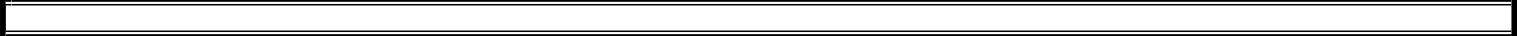 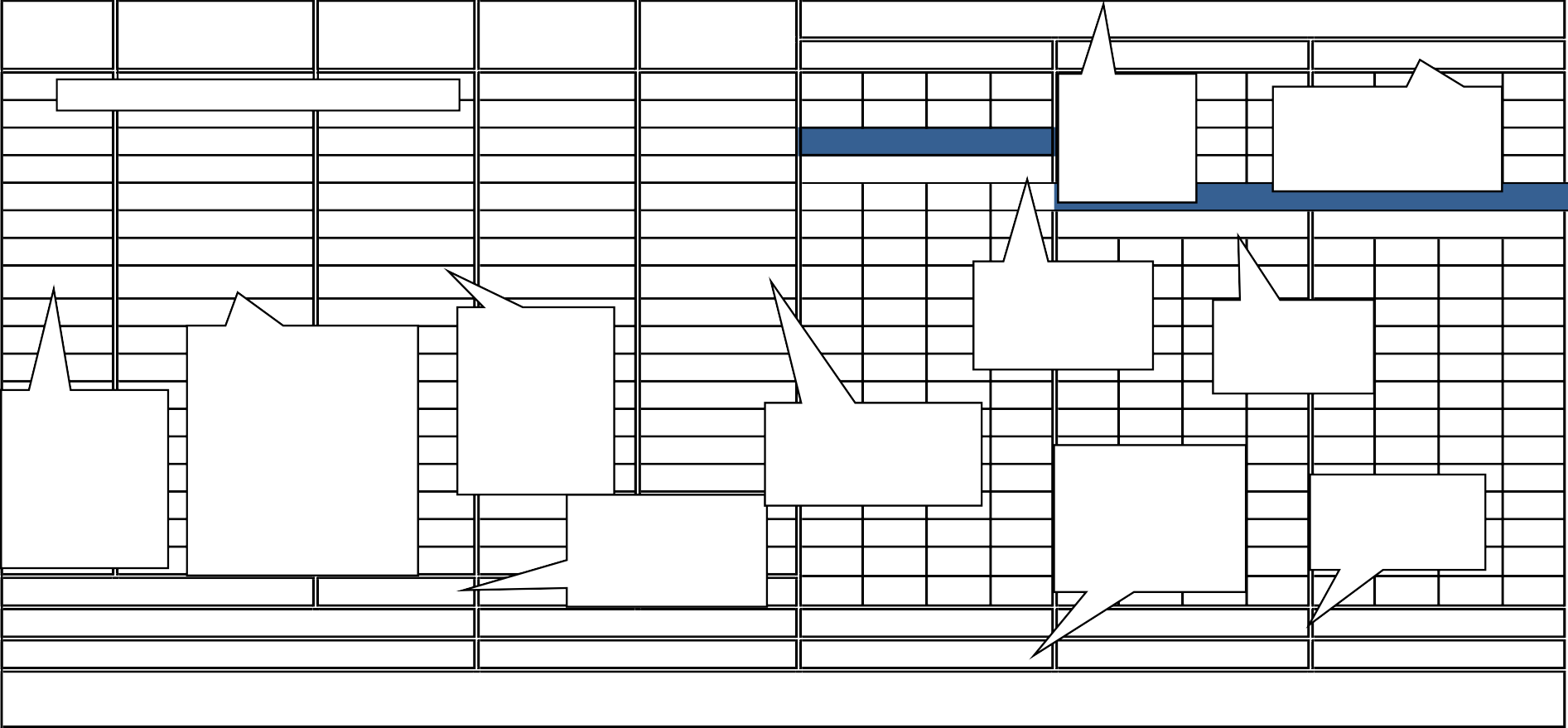 CATEGORIA	IMPORTEINICIO	TERMINO2017ABRIL	MAYO	JUNIOEJEMPLO: SOLAMENTE ILUSTRATIVOSE    ANOTARÁ EL    PERIODO DEL AÑO O AÑOS QUESE ANOTARA LOS MESESCORRESPONDIENTES A LA EJECUCION DE LAS ACTIVIDADES DEL$30,000.00	$15,244.70SE ANOTARA EL N° O CLAVE ASIGNADA PARA CADA UNA DE LAS CATEGORÍAS DEL PERSONALSE ENLISTARA LA CATEGORIA DEL PERSONAL OBRERO ENCARGADO DE LA REALIZACION DE LOS TRABAJOS: EN EL CASO DE LOS OPERADORES SE ENLISTARAN SOLAMENTE SI SE CONSIDERARON PORSE ANOTARA EL IMPORTE TOTAL DE CADA UNA DE LAS    CATEGORIAS, MISMO QUE SERA ACORDE CONLOSLA SUMA DE LOSSE ANOTARA LA FECHA DE INICIO Y TERMINO DE LA MANO DE UTILIZADASE ANOTARA EL IMPORTE DE LA EROGACION  POR CATEGORIA EN CADA MESSE ANOTARA LA SUMA DEL TOTAL DE LOS IMPORTES EMITIDOSSE    GRAFICARAPOR MEDIO DE BARRAS LASE ANOTARA EL TOTAL DE LADE MANO DEOBRASEPARADO DE LAMAQUINARIATOTALES DE CADA CATEGORIA , ESTE SERA ACORDEMENSUALMENTE HASTA EL FINAL DEL PERIODO, ELSUMA DE LASEROGACIONESTOTALES$124,678.03CON EL TOTAL DELNOMBRE Y FIRMA DEL PARTICIPANTE:DOCUMENTO PE-15PROGRAMAS DE EROGACIONES CALENDARIZADOS Y CUANTIFICADOS DE UTILIZACIÓN MENSUAL PARA LOS SIGUIENTES RUBROS:(GUÍA DE LLENADO)DOCUMENTO PE-15(A).- PROGRAMA DE EROGACIONES CALENDARIZADO Y CUANTIFICADO DE UTILIZACIÓN MENSUAL DE LA MANO DE OBRA-ENCABEZADO:DEPENDENCIA (SOP)	SE ANOTARA EL NOMBRE DE LA DEPENDENCIA A LA QUE PERTENECE EL PROYECTO.CONCURSO N°	LA CLAVE QUE LE CORRESPONDA.DESCRIPCIÓN DE LA OBRA:		SE ESPECIFICARÁ EL TIPO DE TRABAJOS Y EL LUGAR DONDE SE EFECTUARÁN ESTOS.RAZÓN SOCIAL DEL LICITANTE:	SE ANOTARÁ EL NOMBRE O RAZÓN SOCIAL COMPLETA DEL LICITANTE QUE PRESENTA LA PROPOSICIÓN.FECHA DE PRESENTACIÓN DE LA PROPUESTA	LA INDICADA EN LA CONVOCATORIA O  LAMODIFICACIÓN QUE EN SU CASO SE HAYA EFECTUADO.FECHA DE INICIO:	INDICA LA FECHA DE INICIO DE LOS TRABAJOSFECHA DE TERMINO:	INDICA LA FECHA DE TERMINACIÓN DE LOS TRABAJOSPLAZO DE EJECUCIÓN:	INDICA LOS DÍAS NATURALES, DE LA DURACIÓN DE LA OBRA.– PIE DE PÁGINA:NOMBRE Y FIRMA DEL LICITANTE:		ESTE ESPACIO SERVIRÁ PARA QUE SIGNE EL REPRESENTANTE LEGAL DE LA LICITANTE.- COLUMNAS:CLAVE N°:		SE ANOTARA EL N° O CLAVE ASIGNADA PARA CADA UNA DE LAS CATEGORÍAS DEL PERSONAL DE MANO DE OBRA.CATEGORÍA:		SE ENLISTARA LA CATEGORÍA DEL PERSONAL OBRERO ENCARGADO DE LA REALIZACIÓN DE LOS TRABAJOS: EN EL CASO DE LOS OPERADORES SE ENLISTARAN SOLAMENTE SI SE CONSIDERARON POR SEPARADO DE LA MAQUINARIAIMPORTE:		SE ANOTARA EL IMPORTE DE TOTAL DE CADA UNA DE LAS CATEGORÍAS Y ESTAS SERÁN ACORDE CON LAS PRESENTADAS EN LOS LISTADOS DE INSUMOSFECHA DE INICIO:	SE ANOTARA LA FECHA DE INICIO DE LA UTILIZACIÓN DE LA MANO DE OBRA.FECHA DE TERMINO:	SE ANOTARA LA FECHA DE TERMINO DE LA UTILIZACIÓN DE LA MANO DE OBRADOCUMENTO PE-15AÑO:	SE ANOTARÁ EL PERIODO DEL AÑO O AÑOS QUE ABARCA LA EJECUCIÓN DE LA PROPUESTA.MES	SE ANOTARA LOS MESES CORRESPONDIENTES A LA EJECUCIÓN DE LAS ACTIVIDADES DEL DESARROLLO DE LA PROPUESTACOLUMNA:		SE EMPLEARA UNA COLUMNA POR MES SE GRAFICARÁ LA DURACIÓN DE CADA ACTIVIDAD CON BARRAS Y SE ANOTARÁ Y LA EROGACIÓN DE CADA CATEGORÍA POR MESTOTALES		LA SUMA DE LOS TOTALES DE CADA CATEGORÍA, ESTE SERA ACORDE CON EL TOTAL DEL LISTADO DE INSUMOS.TOTAL PARCIAL	SE ANOTARA EL TOTAL DE LA SUMA DE EROGACIONES DE CADA MES.TOTAL ACUMULADO	SE ANOTARA LA SUMA DEL TOTAL DE LOS IMPORTES EMITIDOS MENSUALMENTE HASTA EL FINAL DEL PERIODO, EL CUAL DEBERÁ COINCIDIR CON EL LISTADO CORRESPONDIENTE.NOTA: SI EL PROGRAMA TUVIERA UNA DURACIÓN MAYOR A ESTE FORMATO, SE DEBERÁN AGREGAR LOS MÓDULOS NECESARIOS HASTA COMPLETAR SU PROGRAMACIÓN TOTAL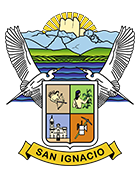 CLAVE N°DESCRIPCION DE LA MAQUINARIA Y/O EQUIPOIMPORTEINICIO	TERMINO2017ABRIL	MAYO	JUNIOEJEMPLO: SOLAMENTE ILUSTRATIVO$31,352.40SE ANOTARÁ EL PERIODO DEL AÑO O AÑOS QUE ABARCA LASE ANOTARA LOS MESES CORRESPONDIENTES A LA EJECUCION DE LAS ACTIVIDADES DEL DESARROLLO DE LA$3,000.00	$1,876.30SE DESCRIBIRA LA MAQUINARIA O EQUIPO CONSIDERADO EN LA FORMULACION PROPUESTASE ANOTARA LA SUMA DESE ANOTARA EL IMPORTE TOTAL DE CADA UNO DE LOS EQUIPOS O MAQUINARIA, MISMO QUE SERA ACORDE CON LOSSE ANOTARA LA FECHA DE INICIO Y TERMINO DE LOS EQUIPOS O MAQUINARIA,SE ANOTARA EL IMPORTE DE LA EROGACION POR MAQUINARIA O EQUIPO EN CADA MESSE ANOTARA LA SUMA DELSE GRAFICARA POR MEDIO DE BARRAS LA DURACION DE LA UTILIZACION PARA CADA MAQUINARIA O EQUIPOSE ANOTARA EL NUMEROO CLAVE ASIGNADO EN LA FORMULACION DE LA PROPUESTALOS TOTALES DE CADAMAQUINARIA O EQUIPO, ESTE SERA ACORDE CON EL TOTAL DEL LISTADO DE INSUMOSTOTALESPRESENTADOS EN LOS LISTADOS DE INSUMOS$36,228.70TOTAL DE LOS IMPORTES EMITIDOS MENSUALMENTE HASTA EL FINAL DEL PERIODO, EL CUAL DEBERA COINCIDIR CON EL LISTADO CORRESPONDIENTE.SE ANOTARA EL TOTAL DE LA SUMA DE LAS EROGACIONES POR CADA MES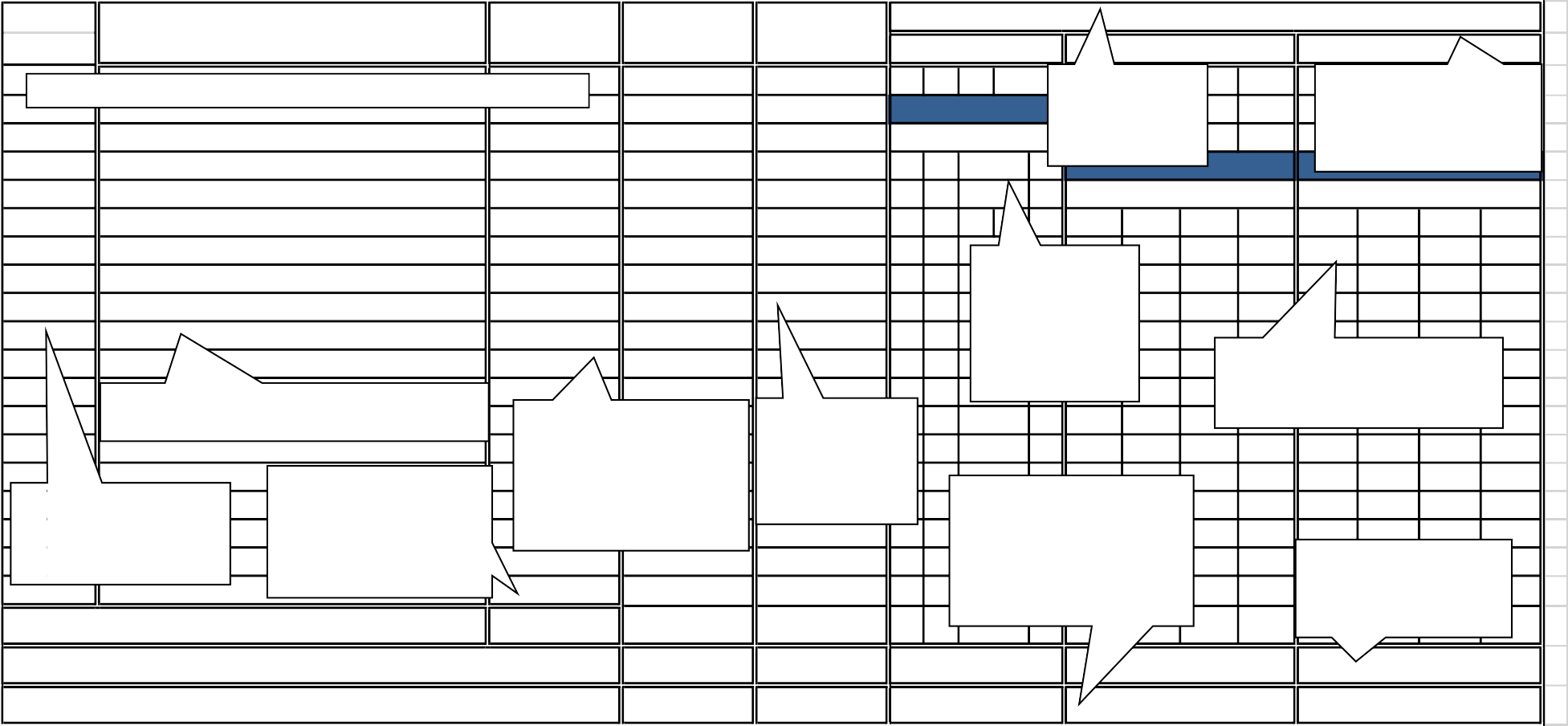 H. AYUNTAMIENTO DE SAN IGNACIODIRECCION DE OBRAS Y SERVICIOS PUBLICOS MUNICIPALESDOCUMENTO PE-15PROGRAMAS DE EROGACIONES CALENDARIZADOS Y CUANTIFICADOS DE UTILIZACIÓN MENSUAL PARA LOS SIGUIENTES RUBROS:(GUÍA DE LLENADO)DOCUMENTO PE-15(B).-. PROGRAMA DE EROGACIONES CALENDARIZADO Y CUANTIFICADO DE UTILIZACIÓN MENSUAL DE LAMAQUINARIA Y EQUIPO DE CONSTRUCCIÓN. EXPRESADOS EN HORAS EFECTIVAS DE TRABAJO, IDENTIFICANDO SU TIPO Y CARACTERÍSTICAS.-ENCABEZADO:DEPENDENCIA (SOP)	SE ANOTARA EL NOMBRE DE LA DEPENDENCIA A LA QUE PERTENECE EL PROYECTO.CONCURSO N°	LA CLAVE QUE LE CORRESPONDA.DESCRIPCIÓN DE LA OBRA:		SE ESPECIFICARÁ EL TIPO DE TRABAJOS Y EL LUGAR DONDE SE EFECTUARÁN ESTOS.RAZÓN SOCIAL DEL LICITANTE:	SE ANOTARÁ EL NOMBRE O RAZÓN SOCIAL COMPLETA DEL LICITANTE QUE PRESENTA LA PROPOSICIÓN.FECHA DE PRESENTACIÓN DE LA PROPUESTA	LA INDICADA EN LA CONVOCATORIA O LAMODIFICACIÓN QUE EN SU CASO SE HAYA EFECTUADO.FECHA DE INICIO:	INDICA LA FECHA DE INICIO DE LOS TRABAJOSFECHA DE TERMINO:	INDICA LA FECHA DE TERMINACIÓN DE LOS TRABAJOSPLAZO DE EJECUCIÓN:	INDICA LOS DÍAS NATURALES, DE LA DURACIÓN DE LA OBRA.– PIE DE PÁGINA:NOMBRE Y FIRMA DEL LICITANTE:		ESTE ESPACIO SERVIRÁ PARA QUE SIGNE EL REPRESENTANTE LEGAL DE LA LICITANTE.- COLUMNAS:CLAVE N°:		SE ANOTARA EL N° O CLAVE ASIGNADA PARA CADA UNA DE LAS CATEGORÍAS DEL PERSONAL DE MANO DE OBRA QUE INTEGRAN LA PROPUESTA.DESCRIPCIÓN DE LA MAQUINARIA Y/O EQUIPO:	SE DESCRIBIRÁ LA MAQUINARIA O EQUIPO CON SUS CARACTERÍSTICASGENERALES, CONSIDERADO EN LA FORMULACIÓN PROPUESTAIMPORTE:		SE ANOTARA EL IMPORTE TOTAL DE CADA UNO DE LOS EQUIPOS O MAQUINARIA, MISMO QUE SERA ACORDE CON LOS PRESENTADOS EN LOS LISTADOS DE INSUMOSFECHA DE INICIO:	SE ANOTARA LA FECHA DE INICIO DE LA UTILIZACIÓN DE LA MAQUINARIA Y EQUIPO DE CONSTRUCCIÓNFECHA DE TERMINO:	SE ANOTARA LA FECHA DE TERMINO DE LA UTILIZACIÓN DE LA MAQUINARIA Y EQUIPO DE CONSTRUCCIÓNAÑO:	SE ANOTARÁ EL PERIODO DEL AÑO O AÑOS QUE ABARCA LA EJECUCIÓN DE LA PROPUESTA.DOCUMENTO PE-15 (B)H. AYUNTAMIENTO DE SAN IGNACIODIRECCION DE OBRAS Y SERVICIOS PUBLICOS MUNICIPALESMES	SE ANOTARA LOS MESES CORRESPONDIENTES A LA EJECUCIÓN DE LAS ACTIVIDADES DEL DESARROLLO DE LA PROPUESTACOLUMNAS:	SE GRAFICARÁ LA DURACIÓN CON BARRAS EN CADA MES A UTILIZAR DEL EQUIPO, Y LA EROGACIÓN MENSUAL CON LOS IMPORTE EN PESOS.TOTALES	SE ANOTARA LA SUMA DE LOS TOTALES DE CADA MAQUINARIA O  EQUIPO, ESTE SERA ACORDE CON EL TOTAL DEL LISTADO DE INSUMOSTOTAL PARCIAL	SE ANOTARA EL TOTAL DE LA SUMA DE EROGACIONES DE CADA MES.TOTAL ACUMULADO	SE ANOTARA LA SUMA DEL TOTAL DE LOS IMPORTES EMITIDOS MENSUALMENTE HASTA EL FINAL DEL PERIODO, EL CUAL DEBERÁ COINCIDIR	CON	EL	LISTADO	CORRESPONDIENTE.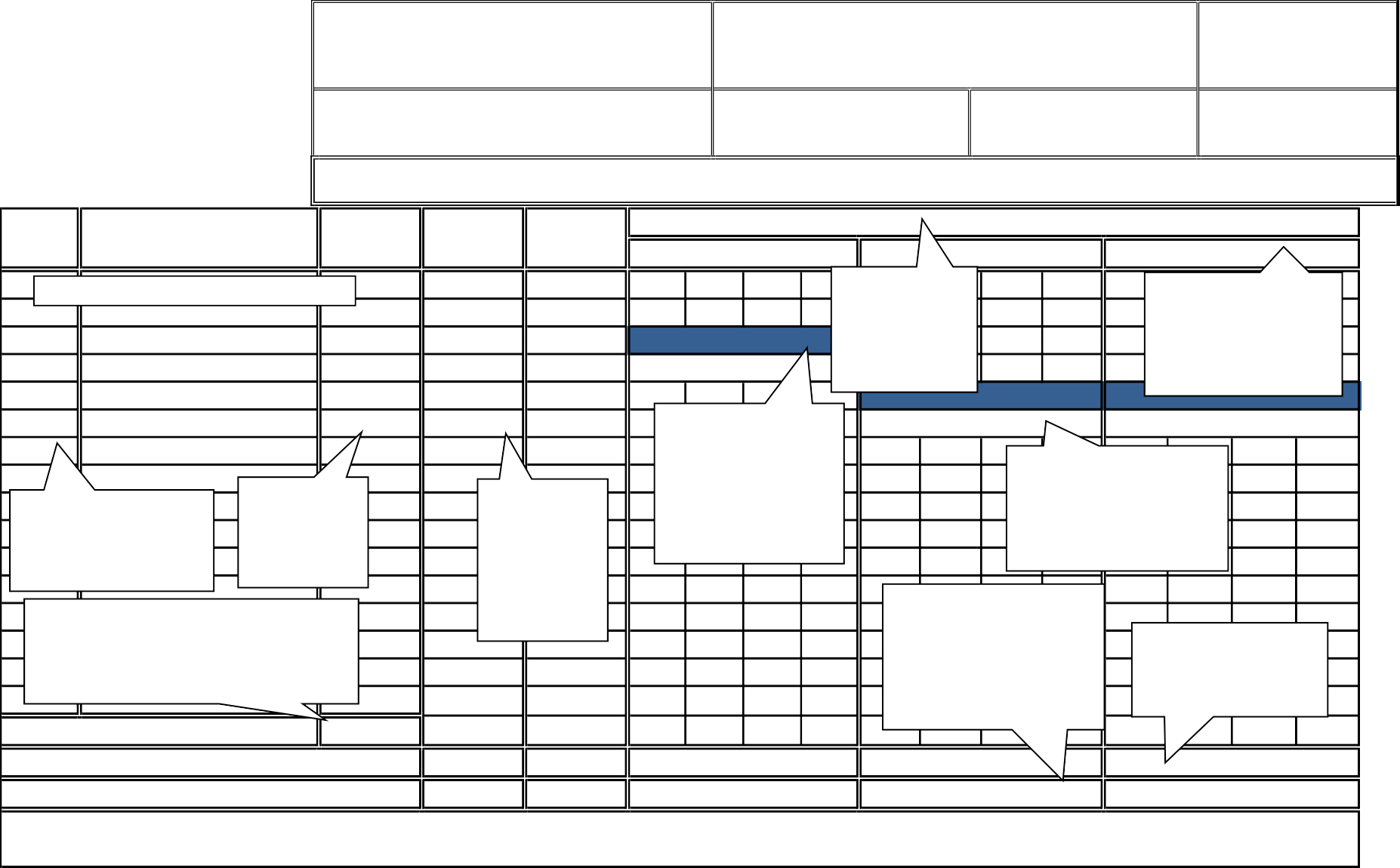 H. AYUNTAMIENTO DE SAN IGNACIODIRECCION DE OBRAS Y SERVICIOS PUBLICOS MUNICIPALES	CONCURSO N°:DESCRIPCIÓN DE LA OBRA:DOCUMENTO PE-15 (C )RAZÓN SOCIAL DEL LICITANTE	PLAZO DE EJECUCIÓN DE LOS TRABAJOS:FECHA INICIO:FECHA DE PRESENTACIÓN DE LA PROPUESTA:FECHA TERMINO:HOJA: DE:PE-15 (C). PROGRAMA DE EROGACIONES CALENDARIZADO Y CUANTIFICADO DE ADQUISICIÓN DE MATERIALES Y EQUIPO DE INSTALACIÓN PERMANENTECLAVE N°MATERIALES Y EQUIPO DE INST. PERMANENTEIMPORTEINICIO	TERMINO2017ABRIL	MAYO	JUNIOEJEMPLO: SOLAMENTE ILUSTRATIVOMA311 TABIQUE	$1,488.50	02-abr-17	30-abr-17$1,488.50SE ANOTARÁ EL PERIODO DEL AÑO O AÑOS QUE ABARCA LA EJECUCION DE LA PROPUESTASE ANOTARA LOS MESES CORRESPONDIENTES A LA EJECUCION DE LAS ACTIVIDADES DEL DESARROLLO DE LA PROPUESTAMA641 CEMENTO GRIS	$22,078.00 02-may-17	30-jun-17SE ANOTARA EL IMPORTE TOTAL DE CADA UNO DE LOS MATERIALES MISMO$15,000.00	$7,078.00SE GRAFICARA POR MEDIO DE BARRAS LA DURACION DESE ANOTARA EL NUMERO O CLAVE ASIGNADO EN LA FORMULACION DE LA PROPUESTASE ANOTARA EL IMPORTE DE LA EROGACION POR MATERIALSE ANOTARA LA FECHA DE INICIO Y TERMINO DE LA UTLIZACION DE LOS MATERIALES YQUE SERA ACORDE CONLOS PRESENTADOS EN LOS LISTADOS DE INSUMOSLA UTILIZACION PARA CADA MATERIAL O EQUIPO DE INSTALACION PERMANENTESE ANOTARA LA SUMA DELSE ANOTARA LA SUMA DE CADA TOTAL DE MATERIALES Y EQUIPO DE INSTALACION PERM. ESTE SERA ACORDE CON LOS LISTADO DE INSUMOSEQ. DE INST.TOTAL DE LOS IMPORTES EMITIDOS MENSUALMENTE HASTA EL FINAL DEL PERIODO, EL CUAL DEBERA COINCIDIR CON LE LISTADO CORRESPONDIENTE.SE ANOTARA EL TOTAL DE LA SUMA DE LAS EROGACIONES POR CADA MESTOTALES $65,000.00NOMBRE Y FIRMA DEL PARTICIPANTE:DOCUMENTO PE-15PROGRAMAS DE EROGACIONES CALENDARIZADOS Y CUANTIFICADOS DE UTILIZACIÓN MENSUAL PARA LOS SIGUIENTES RUBROS(GUÍA DE LLENADO)DOCUMENTO PE-15(C).- PROGRAMA DE EROGACIONES CALENDARIZADO Y CUANTIFICADO DE UTILIZACIÓN MENSUAL DE MATERIALES Y EQUIPO DE INSTALACIÓN PERMANENTE.EL LICITANTE PODRÁ OPTAR POR PRESENTAR SU PROGRAMA DE ADQUISICIÓN DE MATERIALES Y EQUIPO DE INSTALACIÓN PERMANENTE EN CUALQUIERA DE LAS DOS FORMAS SIGUIENTES: DIAGRAMA DE BARRAS O RUTA CRÍTICA CON DIAGRAMA DE BARRAS.-ENCABEZADO:DEPENDENCIA (SOP)	SE ANOTARA EL NOMBRE DE LA DEPENDENCIA A LA QUE PERTENECE EL PROYECTO.CONCURSO N°	LA CLAVE QUE LE CORRESPONDA.DESCRIPCIÓN DE LA OBRA		SE ESPECIFICARÁ EL TIPO DE TRABAJOS Y EL LUGAR DONDE SE EFECTUARÁN ESTOS.RAZÓN SOCIAL DEL LICITANTE:	SE ANOTARÁ EL NOMBRE O RAZÓN SOCIAL COMPLETA DEL LICITANTE QUE PRESENTA LA PROPOSICIÓN.FECHA DE PRESENTACIÓN DE LA PROPUESTA	LA INDICADA EN LA CONVOCATORIA O  LAMODIFICACIÓN QUE EN SU CASO SE HAYA EFECTUADOFECHA DE INICIO:	INDICA LA FECHA DE INICIO DE LOS TRABAJOSFECHA DE TERMINO:	INDICA LA FECHA DE TERMINACIÓN DE LOS TRABAJOSPLAZO DE EJECUCIÓN:	INDICA LOS DÍAS NATURALES, DE LA DURACIÓN DE LA OBRA.– PIE DE PÁGINA:NOMBRE Y FIRMA DEL LICITANTE:		ESTE ESPACIO SERVIRÁ PARA QUE SIGNE EL REPRESENTANTE LEGAL DE LA LICITANTE.- COLUMNAS:CLAVE N°:	SE ANOTARA EL N° O CLAVE ASIGNADA PARA CADA UNO DE LOS MATERIALES UTILIZADOS.DESCRIPCIÓN:	DE TODOS LOS CONCEPTOS DE ADQUISICIÓN DE MATERIALES Y EQUIPOS  DE INSTALACIÓN  PERMANENTE:	LA DETERMINA-DA POR EL LICITANTE, PARA SU PROPOSICIÓN.DOCUMENTO PE-15 (C)IMPORTE:	SE ANOTARA EL IMPORTE TOTAL DE LA ADQUISICIÓN DE MATERIALES Y EQUIPO DE INSTALACIÓN PERMANENTES Y ESTA SERA ACORDE CON LOS PRESENTADOS EN LOS LISTADOS DE INSUMOSFECHA DE INICIO:	SE ANOTARA LA FECHA DE INICIO DE LA UTILIZACIÓN DE LOS MATERIALES Y EQUIPO DE INSTALACIÓN PERMANENTEFECHA DE TERMINO:		SE ANOTARA LA FECHA DE TERMINO DE LA UTILIZACIÓN DE LOS MATERIALES Y EQUIPO DE INSTALACIÓN PERMANENTEAÑO:	SE ANOTARÁ EL PERIODO DEL AÑO O AÑOS QUE ABARCA LA EJECUCIÓN DE LA PROPUESTA.MES	SE ANOTARA LOS MESES CORRESPONDIENTES A LA EJECUCIÓN DE LAS ACTIVIDADES DEL DESARROLLO DE LA PROPUESTACOLUMNAS:	SE GRAFICARÁ LA DURACIÓN DE LA UTILIZACIÓN DE CADA UNO DE LOS MATERIALES DE ADQUISICIÓN Y DEL EQUIPO DE INSTALACIÓN PERMANENTE CON BARRAS Y SE ANOTARA EL IMPORTE EN CADA MES.TOTALES		SE ANOTARA LA SUMA DE CADA TOTAL DE MATERIALES Y EQUIPO DE INSTALACIÓN PERM. ESTE SERA ACORDE CON LOS LISTADO DE INSUMOSTOTAL PARCIAL	SE ANOTARA EL TOTAL DE LA SUMA DE EROGACIONES DE CADA MES.TOTAL ACUMULADO	SE ANOTARA LA SUMA DEL TOTAL DE LOS IMPORTES EMITIDOS MENSUALMENTE HASTA EL FINAL DEL PERIODO, EL CUAL DEBERÁ COINCIDIR CON EL LISTADO CORRESPONDIENTE.CLA VE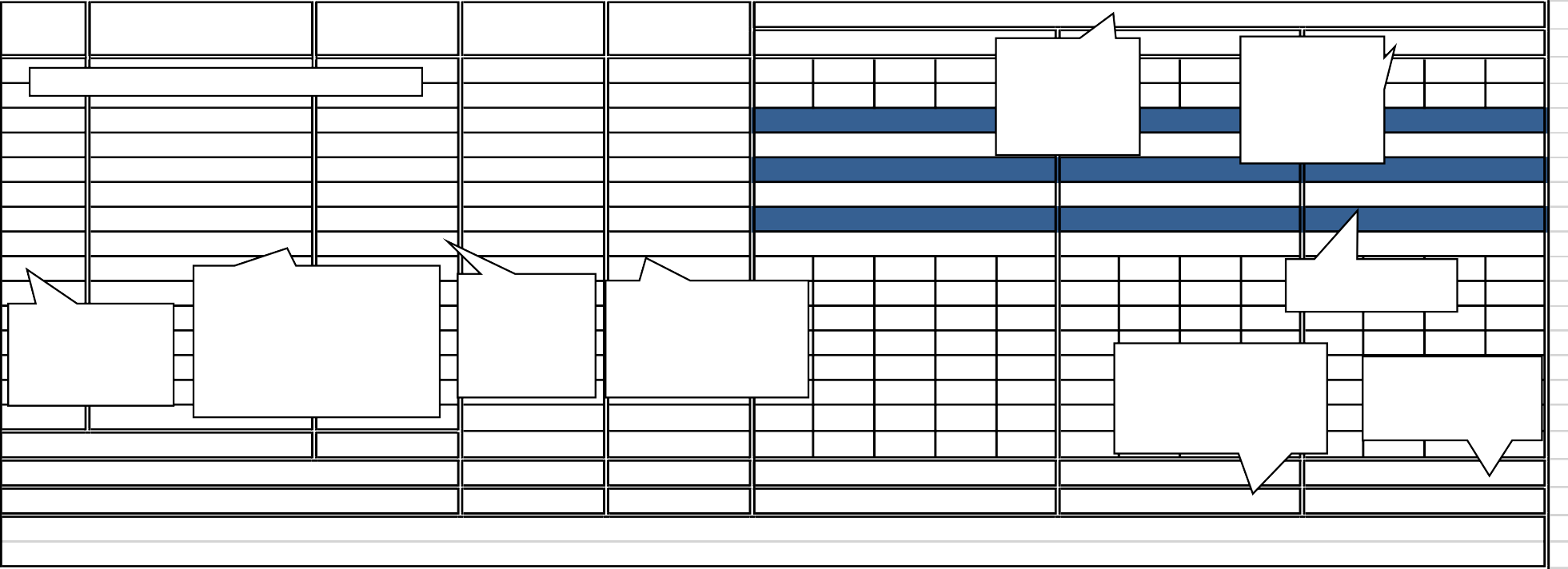 Nº CATEGOR IAIM P OR T EIN IC IO	T ER M IN O2017AB RIL	M AYO	JUN IOEJEMPLO: SOLAMENTE ILUSTRATIVOSE ANOTARÁ EL PERIODO DEL AÑO O AÑOS QUE ABARCA LA EJECUCIONSE ANOTARA LOS MESES CORRESPON DIENTES A LA EJECUCIONSE ANOTARA EL NUMERO CONSECUTIVO POR CADA PERSONALSE DESCRIBIRA LA CATEGORIA DEL PERSONAL ENCARGADO DE LA DIRECCION, SUPERVISION O ADMINISTRACION QUE SE UTILIZO EN LOS ESTUDIOS DE INDIRECTOSSE ANOTARA IMPORTE DE LAS EROGACION ES DE CADA CATEGORIA POR CADASE ANOTARA LAS FECHAS DE INICIO Y TERMINO DE LAS EROGACIONES DE CADA CATEGORIA POR CADA MESSE ANOTARA LA SUMA DEL TOTAL DE LOS IMPORTES EMITIDOS MENSUALMENTESE GRAFICARA POR MEDIO DESE ANOTARA EL TOTAL DE LA SUMA DE LAS EROGACIONESTOTALES$21,300.00HASTA EL FINAL DELNOMBRE Y FIRMA DEL PARTICIPANTE:H. AYUNTAMIENTO DE SAN IGNACIODIRECCION DE OBRAS Y SERVICIOS PUBLICOS MUNICIPALESDOCUMENTO PE-15PROGRAMAS DE EROGACIONES CALENDARIZADOS Y CUANTIFICADOS DE UTILIZACIÓN MENSUAL PARA LOS SIGUIENTES RUBROS:(GUÍA DE LLENADO)DOCUMENTO PE-15 (D).- PROGRAMA DE EROGACIONES CALENDARIZADO Y CUANTIFICADO DE UTILIZACIÓN MENSUAL DEL PERSONAL TÉCNICO, ADMINISTRATIVO Y DE SERVICIO ENCARGADO DE LA DIRECCIÓN, SUPERVISIÓN Y ADMINISTRACIÓN DE LOS TRABAJOS:-ENCABEZADO:DEPENDENCIA (SOP)	SE ANOTARA EL NOMBRE DE LA DEPENDENCIA A LA QUE PERTENECE EL PROYECTO.CONCURSO N°	LA CLAVE QUE LE CORRESPONDA.DESCRIPCIÓN DE LA OBRA:		SE ESPECIFICARÁ EL TIPO DE TRABAJOS Y EL LUGAR DONDE SE EFECTUARÁN ESTOS.RAZÓN SOCIAL DEL LICITANTE:	SE ANOTARÁ EL NOMBRE O RAZÓN SOCIAL COMPLETA DEL LICITANTE QUE PRESENTA LA PROPOSICIÓN.FECHA DE PRESENTACIÓN DE LA PROPUESTA	LA INDICADA EN LA CONVOCATORIA O  LAMODIFICACIÓN QUE EN SU CASO SE HAYA EFECTUADO.FECHA DE INICIO:	INDICA LA FECHA DE INICIO DE LOS TRABAJOSFECHA DE TERMINO:	INDICA LA FECHA DE TERMINACIÓN DE LOS TRABAJOSPLAZO DE EJECUCIÓN:	INDICA LOS DÍAS NATURALES, DE LA DURACIÓN DE LA OBRA.-	PIE DE PÁGINA:NOMBRE Y FIRMA DEL LICITANTE:		ESTE ESPACIO SERVIRÁ PARA QUE SIGNE EL REPRESENTANTE LEGAL DE LA LICITANTE.-COLUMNAS:CLAVE N°:	SE ANOTARA EL NUMERO CONSECUTIVO POR CADA PERSONALCATEGORÍA:	SE ESCRIBIRÁ LA CATEGORÍA DEL PERSONAL ENCARGADO DE LA DIRECCIÓN, SUPERVISIÓN O ADMINISTRACIÓN QUE SE UTILIZO EN LOS ESTUDIOS DE INDIRECTOS.IMPORTE TOTAL:	IMPORTE TOTAL DE CADA UNA DE LAS CATEGORÍAS DEL PERSONAL DE DIRECCIÓN SUPERVISIÓN O ADMINISTRACIÓN DESCRITOS EN EL PROGRAMA.FECHA DE INICIO:	SE ANOTARA LA FECHA DE INICIO DE LA UTILIZACIÓN DEL PERSONAL DE INDIRECTOSH. AYUNTAMIENTO DE SAN IGNACIODIRECCION DE OBRAS Y SERVICIOS PUBLICOS MUNICIPALESDOCUMENTO PE-15 (D)FECHA DE TERMINO:		SE ANOTARA LA FECHA DE TERMINO DE LA UTILIZACIÓN DEL PERSONAL DE INDIRECTOSAÑO:	SE ANOTARÁ EL PERIODO DEL AÑO O AÑOS QUE ABARCA LA EJECUCIÓN DE LA PROPUESTA.MES	SE ANOTARA LOS MESES CORRESPONDIENTES A LA EJECUCIÓN DE LAS ACTIVIDADES DEL DESARROLLO DE LA PROPUESTACOLUMNAS:	SE GRAFICARA LA DURACIÓN DE LA UTILIZACIÓN DEL PERSONAL TÉCNICO ADMINISTRATIVO Y DE SERVICIOS CON BARRAS Y SE ANOTARA LA EROGACIÓN POR CATEGORÍA EN CADA MES.TOTALES		SE ANOTARA LA SUMA DE LOS IMPORTES DEL PERSONAL TÉCNICO, ADMINISTRATIVO Y DE SERVICIO ENCARGADO DE LA DIRECCIÓN, SUPERVISIÓN Y ADMINISTRACIÓN, ACORDE CON LOS LISTADOS DE LOS ESTUDIOS DE INDIRECTOS.TOTAL PARCIAL	SE ANOTARA EL TOTAL DE LA SUMA DE EROGACIONES DE CADA MES.TOTAL ACUMULADO	SE ANOTARA LA SUMA DEL TOTAL DE LOS IMPORTES EMITIDOS MENSUALMENTE HASTA EL FINAL DEL PERIODO, EL CUAL DEBERÁ COINCIDIR CON EL LISTADO CORRESPONDIENTE.DOCUMENTO PE-16OFICIO EN HOJA MEMBRETADA DE LA COMPAÑÍA, FIRMADO POR EL REPRESENTANTE LEGAL EN EL CUAL ANEXA LA DOCUMENTACIÓN DE LA PROPUESTA EN FORMA DIGITAL EN ARCHIVOS PDF, “DEBIDAMENTE FIRMADAS”ANEXAR DISCO CON ARCHIVOS EN FORMATO PDFCLAVE N°MA311DESCRIPCIÓN DE LOS MATERIALESEJEMPLO: SOLAMENTE ILUSTRATIVOTABIQUEUNIDADPZACOSTO$ 1.30MA641CEMENTO GRISTON$ 1,660.00MA215DIESELLT$ 14.70MA785ACEITE MONOGRADOLT$ 45.00LL125LLANTAS 295/75R22.5PZA$ 3,040.00SE ANOTA EL	Nº CLAVE ASIGNADA CORRESPO DIENTERAO	SE ANOTARÁ LA DESCRIPCIÓN DE LOS MATERIALES, PUESTOS EN EL SITIO DE LOS TRABAJOS,N	INDICANDO	SUS CARACTERÍSTICAS EN FORMA GENÉRICA.SE ANOTARA LA UNIDAD DE MEDIDA DE CADA MATERIALSE ANOTARÁ EL COSTO UNITARIO DEL MATERIAL VIGENTE DEL MERCADO AL LA FECHA DE LA PROPUESTA Y SERA CONSIDERADO PUESTO EN EL SITIO DE LOS TRABAJOS SIN I.V.ACLAVE N°CATEGORÍASSALARIO TABULADOFACTOR DE SALARIO REALSALARIO REALEJEMPLO: SOLAMENTE ILUSTRATIVOEJEMPLO: SOLAMENTE ILUSTRATIVO$ 280.00$ 200.00$ 320.00SE ANOTARA EL CONSIDERADO PARA CADA CATEGORÍA DE ACUERDO A LOS COSTOS REALES QUE PREVALEZCAN EN LA ZONA DONDE SE EJECUTARAN LOS TRABAJOS (DE LA TABLA EN EL DOCUMENTO PE-06)1.627931.653801.62050EL QUE RESULTE DE INCLUIR			LAS PRESTACIONES DERIVADAS DE LA LEY FEDERAL DEL TRABAJO, DE LA LEY DEL		SEGURO SOCIAL, DE LA LEY DEL INSTITUTO DEL FONDO	NACIONAL DE LA VIVIENDA PARA			LOSTRABAJADORES (DE LA TABLA EN EL DOCUMENTO PE-06)$ 454.82$ 330.76$ 518.56SE OBTIENE DE MULTIPLICAR EL SALARIO TABULADO	POR EL FACTOR DE SALARIO REALMO161	OFICIAL ALBAÑILMO161	OFICIAL ALBAÑIL$ 280.00$ 200.00$ 320.00SE ANOTARA EL CONSIDERADO PARA CADA CATEGORÍA DE ACUERDO A LOS COSTOS REALES QUE PREVALEZCAN EN LA ZONA DONDE SE EJECUTARAN LOS TRABAJOS (DE LA TABLA EN EL DOCUMENTO PE-06)1.627931.653801.62050EL QUE RESULTE DE INCLUIR			LAS PRESTACIONES DERIVADAS DE LA LEY FEDERAL DEL TRABAJO, DE LA LEY DEL		SEGURO SOCIAL, DE LA LEY DEL INSTITUTO DEL FONDO	NACIONAL DE LA VIVIENDA PARA			LOSTRABAJADORES (DE LA TABLA EN EL DOCUMENTO PE-06)$ 454.82$ 330.76$ 518.56SE OBTIENE DE MULTIPLICAR EL SALARIO TABULADO	POR EL FACTOR DE SALARIO REALMO016	PEÓNMO016	PEÓN$ 280.00$ 200.00$ 320.00SE ANOTARA EL CONSIDERADO PARA CADA CATEGORÍA DE ACUERDO A LOS COSTOS REALES QUE PREVALEZCAN EN LA ZONA DONDE SE EJECUTARAN LOS TRABAJOS (DE LA TABLA EN EL DOCUMENTO PE-06)1.627931.653801.62050EL QUE RESULTE DE INCLUIR			LAS PRESTACIONES DERIVADAS DE LA LEY FEDERAL DEL TRABAJO, DE LA LEY DEL		SEGURO SOCIAL, DE LA LEY DEL INSTITUTO DEL FONDO	NACIONAL DE LA VIVIENDA PARA			LOSTRABAJADORES (DE LA TABLA EN EL DOCUMENTO PE-06)$ 454.82$ 330.76$ 518.56SE OBTIENE DE MULTIPLICAR EL SALARIO TABULADO	POR EL FACTOR DE SALARIO REALMO030	OPERADOR DE MAQUINARIA PESADAMO030	OPERADOR DE MAQUINARIA PESADA$ 280.00$ 200.00$ 320.00SE ANOTARA EL CONSIDERADO PARA CADA CATEGORÍA DE ACUERDO A LOS COSTOS REALES QUE PREVALEZCAN EN LA ZONA DONDE SE EJECUTARAN LOS TRABAJOS (DE LA TABLA EN EL DOCUMENTO PE-06)1.627931.653801.62050EL QUE RESULTE DE INCLUIR			LAS PRESTACIONES DERIVADAS DE LA LEY FEDERAL DEL TRABAJO, DE LA LEY DEL		SEGURO SOCIAL, DE LA LEY DEL INSTITUTO DEL FONDO	NACIONAL DE LA VIVIENDA PARA			LOSTRABAJADORES (DE LA TABLA EN EL DOCUMENTO PE-06)$ 454.82$ 330.76$ 518.56SE OBTIENE DE MULTIPLICAR EL SALARIO TABULADO	POR EL FACTOR DE SALARIO REALSE ANOTARASE ANOTARA$ 280.00$ 200.00$ 320.00SE ANOTARA EL CONSIDERADO PARA CADA CATEGORÍA DE ACUERDO A LOS COSTOS REALES QUE PREVALEZCAN EN LA ZONA DONDE SE EJECUTARAN LOS TRABAJOS (DE LA TABLA EN EL DOCUMENTO PE-06)1.627931.653801.62050EL QUE RESULTE DE INCLUIR			LAS PRESTACIONES DERIVADAS DE LA LEY FEDERAL DEL TRABAJO, DE LA LEY DEL		SEGURO SOCIAL, DE LA LEY DEL INSTITUTO DEL FONDO	NACIONAL DE LA VIVIENDA PARA			LOSTRABAJADORES (DE LA TABLA EN EL DOCUMENTO PE-06)$ 454.82$ 330.76$ 518.56SE OBTIENE DE MULTIPLICAR EL SALARIO TABULADO	POR EL FACTOR DE SALARIO REALEL	Nº	O	SE ANOTARÁ LA CATEGORÍA DELEL	Nº	O	SE ANOTARÁ LA CATEGORÍA DEL$ 280.00$ 200.00$ 320.00SE ANOTARA EL CONSIDERADO PARA CADA CATEGORÍA DE ACUERDO A LOS COSTOS REALES QUE PREVALEZCAN EN LA ZONA DONDE SE EJECUTARAN LOS TRABAJOS (DE LA TABLA EN EL DOCUMENTO PE-06)1.627931.653801.62050EL QUE RESULTE DE INCLUIR			LAS PRESTACIONES DERIVADAS DE LA LEY FEDERAL DEL TRABAJO, DE LA LEY DEL		SEGURO SOCIAL, DE LA LEY DEL INSTITUTO DEL FONDO	NACIONAL DE LA VIVIENDA PARA			LOSTRABAJADORES (DE LA TABLA EN EL DOCUMENTO PE-06)$ 454.82$ 330.76$ 518.56SE OBTIENE DE MULTIPLICAR EL SALARIO TABULADO	POR EL FACTOR DE SALARIO REALCLAVE	PERSONAL DE MANO DE OBRA,CLAVE	PERSONAL DE MANO DE OBRA,$ 280.00$ 200.00$ 320.00SE ANOTARA EL CONSIDERADO PARA CADA CATEGORÍA DE ACUERDO A LOS COSTOS REALES QUE PREVALEZCAN EN LA ZONA DONDE SE EJECUTARAN LOS TRABAJOS (DE LA TABLA EN EL DOCUMENTO PE-06)1.627931.653801.62050EL QUE RESULTE DE INCLUIR			LAS PRESTACIONES DERIVADAS DE LA LEY FEDERAL DEL TRABAJO, DE LA LEY DEL		SEGURO SOCIAL, DE LA LEY DEL INSTITUTO DEL FONDO	NACIONAL DE LA VIVIENDA PARA			LOSTRABAJADORES (DE LA TABLA EN EL DOCUMENTO PE-06)$ 454.82$ 330.76$ 518.56SE OBTIENE DE MULTIPLICAR EL SALARIO TABULADO	POR EL FACTOR DE SALARIO REALASIGNADA	INCLUYENDO LOS OPERADORESASIGNADA	INCLUYENDO LOS OPERADORES$ 280.00$ 200.00$ 320.00SE ANOTARA EL CONSIDERADO PARA CADA CATEGORÍA DE ACUERDO A LOS COSTOS REALES QUE PREVALEZCAN EN LA ZONA DONDE SE EJECUTARAN LOS TRABAJOS (DE LA TABLA EN EL DOCUMENTO PE-06)1.627931.653801.62050EL QUE RESULTE DE INCLUIR			LAS PRESTACIONES DERIVADAS DE LA LEY FEDERAL DEL TRABAJO, DE LA LEY DEL		SEGURO SOCIAL, DE LA LEY DEL INSTITUTO DEL FONDO	NACIONAL DE LA VIVIENDA PARA			LOSTRABAJADORES (DE LA TABLA EN EL DOCUMENTO PE-06)$ 454.82$ 330.76$ 518.56SE OBTIENE DE MULTIPLICAR EL SALARIO TABULADO	POR EL FACTOR DE SALARIO REALCORRESPON	DE MAQUINARIA Y EQUIPO PARACORRESPON	DE MAQUINARIA Y EQUIPO PARA$ 280.00$ 200.00$ 320.00SE ANOTARA EL CONSIDERADO PARA CADA CATEGORÍA DE ACUERDO A LOS COSTOS REALES QUE PREVALEZCAN EN LA ZONA DONDE SE EJECUTARAN LOS TRABAJOS (DE LA TABLA EN EL DOCUMENTO PE-06)1.627931.653801.62050EL QUE RESULTE DE INCLUIR			LAS PRESTACIONES DERIVADAS DE LA LEY FEDERAL DEL TRABAJO, DE LA LEY DEL		SEGURO SOCIAL, DE LA LEY DEL INSTITUTO DEL FONDO	NACIONAL DE LA VIVIENDA PARA			LOSTRABAJADORES (DE LA TABLA EN EL DOCUMENTO PE-06)$ 454.82$ 330.76$ 518.56SE OBTIENE DE MULTIPLICAR EL SALARIO TABULADO	POR EL FACTOR DE SALARIO REALDIENTE A LA	SU ESTUDIO, AUN CUANDO ESTOSDIENTE A LA	SU ESTUDIO, AUN CUANDO ESTOS$ 280.00$ 200.00$ 320.00SE ANOTARA EL CONSIDERADO PARA CADA CATEGORÍA DE ACUERDO A LOS COSTOS REALES QUE PREVALEZCAN EN LA ZONA DONDE SE EJECUTARAN LOS TRABAJOS (DE LA TABLA EN EL DOCUMENTO PE-06)1.627931.653801.62050EL QUE RESULTE DE INCLUIR			LAS PRESTACIONES DERIVADAS DE LA LEY FEDERAL DEL TRABAJO, DE LA LEY DEL		SEGURO SOCIAL, DE LA LEY DEL INSTITUTO DEL FONDO	NACIONAL DE LA VIVIENDA PARA			LOSTRABAJADORES (DE LA TABLA EN EL DOCUMENTO PE-06)$ 454.82$ 330.76$ 518.56SE OBTIENE DE MULTIPLICAR EL SALARIO TABULADO	POR EL FACTOR DE SALARIO REALCATEGORÍA	SE HAYAN SIDO CONSIDERADOCATEGORÍA	SE HAYAN SIDO CONSIDERADO$ 280.00$ 200.00$ 320.00SE ANOTARA EL CONSIDERADO PARA CADA CATEGORÍA DE ACUERDO A LOS COSTOS REALES QUE PREVALEZCAN EN LA ZONA DONDE SE EJECUTARAN LOS TRABAJOS (DE LA TABLA EN EL DOCUMENTO PE-06)1.627931.653801.62050EL QUE RESULTE DE INCLUIR			LAS PRESTACIONES DERIVADAS DE LA LEY FEDERAL DEL TRABAJO, DE LA LEY DEL		SEGURO SOCIAL, DE LA LEY DEL INSTITUTO DEL FONDO	NACIONAL DE LA VIVIENDA PARA			LOSTRABAJADORES (DE LA TABLA EN EL DOCUMENTO PE-06)$ 454.82$ 330.76$ 518.56SE OBTIENE DE MULTIPLICAR EL SALARIO TABULADO	POR EL FACTOR DE SALARIO REALDENTRO	DE	LOS	COSTOSDENTRO	DE	LOS	COSTOS$ 280.00$ 200.00$ 320.00SE ANOTARA EL CONSIDERADO PARA CADA CATEGORÍA DE ACUERDO A LOS COSTOS REALES QUE PREVALEZCAN EN LA ZONA DONDE SE EJECUTARAN LOS TRABAJOS (DE LA TABLA EN EL DOCUMENTO PE-06)1.627931.653801.62050EL QUE RESULTE DE INCLUIR			LAS PRESTACIONES DERIVADAS DE LA LEY FEDERAL DEL TRABAJO, DE LA LEY DEL		SEGURO SOCIAL, DE LA LEY DEL INSTITUTO DEL FONDO	NACIONAL DE LA VIVIENDA PARA			LOSTRABAJADORES (DE LA TABLA EN EL DOCUMENTO PE-06)$ 454.82$ 330.76$ 518.56SE OBTIENE DE MULTIPLICAR EL SALARIO TABULADO	POR EL FACTOR DE SALARIO REALHORARIOS.HORARIOS.$ 280.00$ 200.00$ 320.00SE ANOTARA EL CONSIDERADO PARA CADA CATEGORÍA DE ACUERDO A LOS COSTOS REALES QUE PREVALEZCAN EN LA ZONA DONDE SE EJECUTARAN LOS TRABAJOS (DE LA TABLA EN EL DOCUMENTO PE-06)1.627931.653801.62050EL QUE RESULTE DE INCLUIR			LAS PRESTACIONES DERIVADAS DE LA LEY FEDERAL DEL TRABAJO, DE LA LEY DEL		SEGURO SOCIAL, DE LA LEY DEL INSTITUTO DEL FONDO	NACIONAL DE LA VIVIENDA PARA			LOSTRABAJADORES (DE LA TABLA EN EL DOCUMENTO PE-06)$ 454.82$ 330.76$ 518.56SE OBTIENE DE MULTIPLICAR EL SALARIO TABULADO	POR EL FACTOR DE SALARIO REALNOMBRE Y FIRMA DEL LICITANTE:NOMBRE Y FIRMA DEL LICITANTE:NOMBRE Y FIRMA DEL LICITANTE:NOMBRE Y FIRMA DEL LICITANTE:NOMBRE Y FIRMA DEL LICITANTE:MO161OF. ALBAÑIL$ 280.001.0452$ 292.66$ 3.07$ 22.21$ 16.33$ 0.58$ 2.05$ 5.12$ 5.85$ 9.22$ 2.93$ 14.63$ 81.990.280161.62793MO016PEÓN$ 200.001.0452$ 209.04$ 2.19$ 15.86$ 16.33Exento$ 1.46$ 3.66$ 4.18$ 6.58$ 2.09$ 10.45$ 62.820.300501.65380MO030OPERADOR DE MAQUINARIA MAYOR$ 320.001.0452$ 334.47$ 3.51$ 25.38$ 16.33$ 1.04$ 2.34$ 5.85$ 6.69$ 10.54$ 3.34$ 16.72$ 91.750.274311.65380H. AYUNTAMIENTO DE SAN IGNACIO DIRECCION DE OBRAS Y SERVICIOS PUBLICOS MUNICIPALESCONCURSO N°: DESCRIPCIÓN DE LA OBRA:DOCUMENTO PE-07(A)RAZÓN SOCIAL DEL LICITANTEFECHA DE PRESENTACIÓN DE LAHOJA:PROPUESTA:DE:FECHA DE INICIO:FECHA DE TERMINACIÓN:PLAZO DE EJECUCIÓNMO161OFICIAL ALBAÑILJOR245.21$ 79,433.33MO016PEÓNJOR185.30$ 45,244.70MANDMANDOS INTERMEDIOS%0.10H. AYUNTAMIENTO DE SAN IGNACIO DIRECCION DE OBRAS Y SERVICIOS PUBLICOS MUNICIPALESCONCURSO N°: DESCRIPCIÓN DE LA OBRA:DOCUMENTO PE-07(B)RAZÓN SOCIAL DEL LICITANTEFECHA DE PRESENTACIÓN DE LAHOJA:PROPUESTA:DE:FECHA DE INICIO:FECHA DE TERMINACIÓN:PLAZO DE EJECUCIÓNEQ021CAMION VOLTEO 6 M3 CAP.HORA125.41DODGE MOTOR DIESEL 120 H.P.REVOLVEDORA MIPSA DE 12EQ033H.P. 1 SACO DE CAPACIDADHORA88.66HERRHERRAMIENTA MENOR%0.03EQSEGEQUIPO DE SEGURIDAD%0.02H. AYUNTAMIENTO DE SAN IGNACIO DIRECCION DE OBRAS Y SERVICIOS PUBLICOS MUNICIPALESCONCURSO N°: DESCRIPCIÓN DE LA OBRA:DOCUMENTO PE-07(C)RAZÓN SOCIAL DEL LICITANTEFECHA DE PRESENTACIÓN DE LA PROPUESTA:FECHA DE INICIO:FECHA DE TERMINACIÓN: PLAZO DE EJECUCIÓNHOJA: DE:PE-07 (C). LISTADO DE MATERIALES/EQUIPO DE INSTALACIÓN PERMANENTE QUE INTERVIENEN EN LA INTEGRACIÓN DE LA PROPUESTAPE-07 (C). LISTADO DE MATERIALES/EQUIPO DE INSTALACIÓN PERMANENTE QUE INTERVIENEN EN LA INTEGRACIÓN DE LA PROPUESTAPE-07 (C). LISTADO DE MATERIALES/EQUIPO DE INSTALACIÓN PERMANENTE QUE INTERVIENEN EN LA INTEGRACIÓN DE LA PROPUESTAPE-07 (C). LISTADO DE MATERIALES/EQUIPO DE INSTALACIÓN PERMANENTE QUE INTERVIENEN EN LA INTEGRACIÓN DE LA PROPUESTAMA311TABIQUEPZA1145.00$ 1,488.50MA641CEMENTO GRISTON13.30$ 22,078.00III.- OPERACIÓN :III.- OPERACIÓN :III.- OPERACIÓN :III.- OPERACIÓN :III.- OPERACIÓN :CATEGORÍAS	CANTIDAD	SALARIO REAL	IMPORTECATEGORÍAS	CANTIDAD	SALARIO REAL	IMPORTECATEGORÍAS	CANTIDAD	SALARIO REAL	IMPORTECATEGORÍAS	CANTIDAD	SALARIO REAL	IMPORTECATEGORÍAS	CANTIDAD	SALARIO REAL	IMPORTEIII.1.- OPERACIÓN	Po = Sr / Ht = NOTA: SE PODRÁ OPTAR POR MANEJAR POR SEPARADO   LA   OPERACIÓN   O   INCLUIRLA  ENTODOS  Y  CADA  UNO  LOS  ANALISIS  COMO  LOINDICA EL FORMATO ACATANDO, LO INDICADO EN LA NOTA DE LA GUÍA DE LLENADO.( Sr ) =  $=( Sr ) =  $=( Sr ) =  $=( Sr ) =  $=III.1.- OPERACIÓN	Po = Sr / Ht = NOTA: SE PODRÁ OPTAR POR MANEJAR POR SEPARADO   LA   OPERACIÓN   O   INCLUIRLA  ENTODOS  Y  CADA  UNO  LOS  ANALISIS  COMO  LOINDICA EL FORMATO ACATANDO, LO INDICADO EN LA NOTA DE LA GUÍA DE LLENADO.( 3 ) SUMA OPERACIÓN( 3 ) SUMA OPERACIÓN( 3 ) SUMA OPERACIÓNIII.1.- OPERACIÓN	Po = Sr / Ht = NOTA: SE PODRÁ OPTAR POR MANEJAR POR SEPARADO   LA   OPERACIÓN   O   INCLUIRLA  ENTODOS  Y  CADA  UNO  LOS  ANALISIS  COMO  LOINDICA EL FORMATO ACATANDO, LO INDICADO EN LA NOTA DE LA GUÍA DE LLENADO.III.1.- OPERACIÓN	Po = Sr / Ht = NOTA: SE PODRÁ OPTAR POR MANEJAR POR SEPARADO   LA   OPERACIÓN   O   INCLUIRLA  ENTODOS  Y  CADA  UNO  LOS  ANALISIS  COMO  LOINDICA EL FORMATO ACATANDO, LO INDICADO EN LA NOTA DE LA GUÍA DE LLENADO.COSTO DIRECTO POR HORA ( 1 ) + ( 2 ) + ( 3 ) = $COSTO DIRECTO POR HORA ( 1 ) + ( 2 ) + ( 3 ) = $COSTO DIRECTO POR HORA ( 1 ) + ( 2 ) + ( 3 ) = $PE-09. ANÁLISIS, CÁLCULO E INTEGRACIÓN DE LOS COSTOS INDIRECTOSPE-09. ANÁLISIS, CÁLCULO E INTEGRACIÓN DE LOS COSTOS INDIRECTOSPE-09. ANÁLISIS, CÁLCULO E INTEGRACIÓN DE LOS COSTOS INDIRECTOSC O N C E P T OIMPORTES POR ADMINISTRACIÓNIMPORTES POR ADMINISTRACIÓNC O N C E P T OCENTRALCAMPO/OBRAHONORARIOS, SUELDOS Y PRESTACIONESA.- PERSONAL DIRECTIVO B.- PERSONAL TÉCNICOC.- PERSONAL ADMINISTRATIVOD.- CUOTA PATRONAL DEL SEGURO SOCIAL E INFONAVIT PARA LOS CONCEPTOS A, B Y C.E.- PRESTACIONES QUE OBLIGA LA LEY FEDERAL DEL TRABAJO PARA LOS CONCEPTOS A, B Y C.F.- PASAJES Y VIÁTICOS PARA LOS CONCEPTOS A, B Y C.G.- LOS QUE DERIVEN DE LA SUSCRIPCIÓN DE CONTRATOS DE TRABAJO, PARA LOSCONCEPTOS A, B Y C.( SUBTOTALES) $ =DEPRECIACIÓN, MANTENIMIENTO Y RENTASA.- EDIFICIOS Y LOCALESB.- LOCALES DE MANTENIMIENTO Y GUARDA C.- BODEGASD.- INSTALACIONES GENERALESE.- EQUIPOS, MUEBLES Y ENSERESF.- DEPRECIACIÓN O RENTA Y OPERACIÓN DE VEHÍCULOS G.- CAMPAMENTOSN.A.( SUBTOTALES ) $ =SERVICIOSA.- CONSULTORES, ASESORES, SERVICIOS Y LABORATORIOS B.- ESTUDIOS E INVESTIGACIONES( SUBTOTALES ) $ =FLETES Y ACARREOSA.- CAMPAMENTOSB.- EQUIPO DE CONSTRUCCIÓNC.- PLANTAS Y ELEMENTOS PARA INSTALACIONES D.- MOBILIARION.A.N.A.N.A.N.A.( SUBTOTALES ) $ =GASTOS DE OFICINAA.- PAPELERÍA Y ÚTILES DE ESCRITORIOB.- CORREOS, FAX, TELÉFONOS, TELÉGRAFOS, RADIO C.- EQUIPO DE COMPUTACIÓND.- SITUACIÓN DE FONDOS E.- COPIAS Y DUPLICADOSF.- LUZ, GAS Y OTROS CONSUMOS G.- GASTOS DE EL CONCURSO( SUBTOTALES) $ =CAPACITACIÓN Y ADIESTRAMIENTO(CUOTA DE CMIC)(CUOTA DE CMIC)( SUBTOTALES ) $ =SEGURIDAD E HIGIENE( SUBTOTALES ) $ =H. AYUNTAMIENTO DE SAN IGNACIO DIRECCION DE OBRAS Y SERVICIOS PUBLICOS MUNICIPALESCONCURSO N°: DESCRIPCIÓN DE LA OBRA:DOCUMENTO PE-10AMORTIZACIÓN DEL ANTICIPO	LO ESTABLECIDO EN LAS BASES.	$ 78,750.00AMORTIZACIÓN DEL ANTICIPO	LO ESTABLECIDO EN LAS BASES.	$ 78,750.00AMORTIZACIÓN DEL ANTICIPO	LO ESTABLECIDO EN LAS BASES.	$ 78,750.00$ 239,750.00$ 206,500.00$ 525,000.00ESTIMACIONES CON ANTICIPO AMORTIZADO$ 146,250.00$ 445,250.00$ 383,500.00$ 975,000.00H. AYUNTAMIENTO DE SAN IGNACIO DIRECCION DE OBRAS Y SERVICIOS PUBLICOS MUNICIPALESCONCURSO N°: DESCRIPCIÓN DE LA OBRA:DOCUMENTO PE-11RAZÓN SOCIAL DEL LICITANTEFECHA DE PRESENTACIÓN DE LA PROPUESTA:FECHA DE INICIO:FECHA DE TERMINACIÓN: PLAZO DE EJECUCIÓN:HOJA: DE:Un=Utilidad neta Propuesta5.00%I.S.R.=Impuesto sobre la Renta33.00%P.T.U.=Participación de los trabajadores en la utilidad10.00%Ub=Utilidad Bruta (Utilidad de Concurso)H. AYUNTAMIENTO DE SAN IGNACIODIRECCION DE OBRAS Y SERVICIOS PUBLICOS MUNICIPALESCONCURSO N°: DESCRIPCIÓN DE LA OBRA:DOCUMENTO PE-12RAZÓN SOCIAL DEL LICITANTEFECHA DE PRESENTACIÓN DE LA PROPUESTA:FECHA DE INICIO:FECHA DE TERMINACIÓN: PLAZO DE EJECUCIÓN:HOJA: DE:1INSPECCIÓN Y VIGILANCIA DE LA UNIDAD DE TRANSPARENCIA Y RENDICIÓN DE CUENTAS DEL GOBIERNO DEL ESTADO3.00PE-13. ANÁLISIS DEL TOTAL DE LOS PRECIOS UNITARIOS DE LOS CONCEPTOS DE TRABAJO SOLICITADOS.PE-13. ANÁLISIS DEL TOTAL DE LOS PRECIOS UNITARIOS DE LOS CONCEPTOS DE TRABAJO SOLICITADOS.PE-13. ANÁLISIS DEL TOTAL DE LOS PRECIOS UNITARIOS DE LOS CONCEPTOS DE TRABAJO SOLICITADOS.PE-13. ANÁLISIS DEL TOTAL DE LOS PRECIOS UNITARIOS DE LOS CONCEPTOS DE TRABAJO SOLICITADOS.PE-13. ANÁLISIS DEL TOTAL DE LOS PRECIOS UNITARIOS DE LOS CONCEPTOS DE TRABAJO SOLICITADOS.PE-13. ANÁLISIS DEL TOTAL DE LOS PRECIOS UNITARIOS DE LOS CONCEPTOS DE TRABAJO SOLICITADOS.PE-13. ANÁLISIS DEL TOTAL DE LOS PRECIOS UNITARIOS DE LOS CONCEPTOS DE TRABAJO SOLICITADOS.PE-13. ANÁLISIS DEL TOTAL DE LOS PRECIOS UNITARIOS DE LOS CONCEPTOS DE TRABAJO SOLICITADOS.CONCEPTOCONCEPTOCONCEPTOCONCEPTOCONCEPTOCONCEPTOUNIDADUNIDADMATERIALESMATERIALESMATERIALESMATERIALESMATERIALESMATERIALESMATERIALESMATERIALESNºMATERIALESUNIDADUNIDADCANTIDADCOSTOUNITARIOIMPORTEIMPORTESUMA $MANO DE OBRAMANO DE OBRAMANO DE OBRAMANO DE OBRAMANO DE OBRAMANO DE OBRAMANO DE OBRAMANO DE OBRANºCATEGORIAUNIDADUNIDADCANTIDADCOSTOIMPORTEIMPORTESUMA $MAQUINARIA Y EQUIPO DE CONSTRUCCIÓNMAQUINARIA Y EQUIPO DE CONSTRUCCIÓNMAQUINARIA Y EQUIPO DE CONSTRUCCIÓNMAQUINARIA Y EQUIPO DE CONSTRUCCIÓNMAQUINARIA Y EQUIPO DE CONSTRUCCIÓNMAQUINARIA Y EQUIPO DE CONSTRUCCIÓNMAQUINARIA Y EQUIPO DE CONSTRUCCIÓNMAQUINARIA Y EQUIPO DE CONSTRUCCIÓNNºNOMBREUNIDADUNIDADCANTIDADCOSTOHORARIOIMPORTEIMPORTESUMA $SUMA $COSTO DIRECTO (MATERIALES+MANO DE OBRA + MAQUINARIA ) =COSTO DIRECTO (MATERIALES+MANO DE OBRA + MAQUINARIA ) =COSTO DIRECTO (MATERIALES+MANO DE OBRA + MAQUINARIA ) =COSTO DIRECTO (MATERIALES+MANO DE OBRA + MAQUINARIA ) =COSTO DIRECTO (MATERIALES+MANO DE OBRA + MAQUINARIA ) =TOTAL $TOTAL $FACTORES DE INDIRECTOS, FINANCIAMIENTO, UTILIDAD Y CARGOSADICIONALES.FACTORES DE INDIRECTOS, FINANCIAMIENTO, UTILIDAD Y CARGOSADICIONALES.FACTORES DE INDIRECTOS, FINANCIAMIENTO, UTILIDAD Y CARGOSADICIONALES.FACTORES DE INDIRECTOS, FINANCIAMIENTO, UTILIDAD Y CARGOSADICIONALES.FACTORES DE INDIRECTOS, FINANCIAMIENTO, UTILIDAD Y CARGOSADICIONALES.PORCENTAJEIMPORTEIMPORTECOSTO INDIRECTO (C.I.) = % C. I. x ( C. D.)COSTO INDIRECTO (C.I.) = % C. I. x ( C. D.)COSTO INDIRECTO (C.I.) = % C. I. x ( C. D.)COSTO INDIRECTO (C.I.) = % C. I. x ( C. D.)COSTO INDIRECTO (C.I.) = % C. I. x ( C. D.)SUMA C.I. = (C.D. + % C.I.)SUMA C.I. = (C.D. + % C.I.)SUMA C.I. = (C.D. + % C.I.)SUMA C.I. = (C.D. + % C.I.)COSTO POR FINANCIAMIENTO (C.F.) = % C. F. x ( C. D. + C. I. )COSTO POR FINANCIAMIENTO (C.F.) = % C. F. x ( C. D. + C. I. )COSTO POR FINANCIAMIENTO (C.F.) = % C. F. x ( C. D. + C. I. )COSTO POR FINANCIAMIENTO (C.F.) = % C. F. x ( C. D. + C. I. )COSTO POR FINANCIAMIENTO (C.F.) = % C. F. x ( C. D. + C. I. )SUMA C.F. = (C.I. + % C.F.)SUMA C.F. = (C.I. + % C.F.)SUMA C.F. = (C.I. + % C.F.)SUMA C.F. = (C.I. + % C.F.)CARGO POR UTILIDAD (C.U.) = % C. U. x ( C. D. + C. I. + C. F. )CARGO POR UTILIDAD (C.U.) = % C. U. x ( C. D. + C. I. + C. F. )CARGO POR UTILIDAD (C.U.) = % C. U. x ( C. D. + C. I. + C. F. )CARGO POR UTILIDAD (C.U.) = % C. U. x ( C. D. + C. I. + C. F. )CARGO POR UTILIDAD (C.U.) = % C. U. x ( C. D. + C. I. + C. F. )SUMA C.U. = (C.F. + % C.U.)SUMA C.U. = (C.F. + % C.U.)SUMA C.U. = (C.F. + % C.U.)SUMA C.U. = (C.F. + % C.U.)CAR GOS ADICIONALES ( C .A .) = % C. A . x ( SUM A DESP UES DE UT ILIDAD) CAR GOS ADICIONALES ( C .A .) = % C. A . x ( SUM A DESP UES DE UT ILIDAD) CAR GOS ADICIONALES ( C .A .) = % C. A . x ( SUM A DESP UES DE UT ILIDAD) CAR GOS ADICIONALES ( C .A .) = % C. A . x ( SUM A DESP UES DE UT ILIDAD) CAR GOS ADICIONALES ( C .A .) = % C. A . x ( SUM A DESP UES DE UT ILIDAD) SUMA C.A. = (C.U. + % C.A.)SUMA C.A. = (C.U. + % C.A.)SUMA C.A. = (C.U. + % C.A.)SUMA C.A. = (C.U. + % C.A.)PRECIO UNITARIO = ( C. D. + C. I. + C. F. + C. U. + C.A. )PRECIO UNITARIO = ( C. D. + C. I. + C. F. + C. U. + C.A. )PRECIO UNITARIO = ( C. D. + C. I. + C. F. + C. U. + C.A. )PRECIO UNITARIO = ( C. D. + C. I. + C. F. + C. U. + C.A. )PRECIO UNITARIO = ( C. D. + C. I. + C. F. + C. U. + C.A. )NOMBRE Y FIRMA DEL PARTICIPANTE:NOMBRE Y FIRMA DEL PARTICIPANTE:NOMBRE Y FIRMA DEL PARTICIPANTE:NOMBRE Y FIRMA DEL PARTICIPANTE:NOMBRE Y FIRMA DEL PARTICIPANTE:NOMBRE Y FIRMA DEL PARTICIPANTE:NOMBRE Y FIRMA DEL PARTICIPANTE:NOMBRE Y FIRMA DEL PARTICIPANTE:TOTAL PARCIAL$225,000.00$685,000.00$590,000.00TOTAL ACUMULADO$225,000.00$910,000.00$1,500,000.00TOTAL PARCIAL$79,433.33$30,000.00$15,244.70TOTAL ACUMULADO$79,433.33$109,433.33$124,678.03TOTAL PARCIAL$31,352.40$15,000.00$19,428.20TOTAL ACUMULADO$31,352.40$46,352.40$65,780.60TOTAL PARCIAL$15,000.00$25,000.00$25,000.00TOTAL ACUMULADO$15,000.00$40,000.00$65,000.001DIRECTOR$6,500.0002-abr-1730-jun-17$2,166.67$2,166.67DE LAS$2,166.672RESIDENTE DE OBRA$4,800.0002-abr-1730-jun-17$1,600.00$1,600.00$1,600.003VELADOR$4,000.0002-abr-1730-jun-16$1,333.33$1,333.33$1,333.33TOTAL PARCIAL$7,100.00$7,100.00$7,100.00TOTAL ACUMULADO$7,100.00$14,200.00$21,300.00H. AYUNTAMIENTO DE SAN IGNACIO DIRECCION DE OBRAS Y SERVICIOS PUBLICOS MUNICIPALESCONCURSO N°: DESCRIPCIÓN DE LA OBRA:DOCUMENTO PE-16RAZÓN SOCIAL DEL LICITANTEFECHA DE PRESENTACIÓN DE LAHOJA:HOJA:PROPUESTA:DE:DE:FECHA DE INICIO:FECHA DE TERMINACIÓN:PLAZO DE EJECUCIÓN